Programas y Proyectos de InversiónIndicadores de Resultados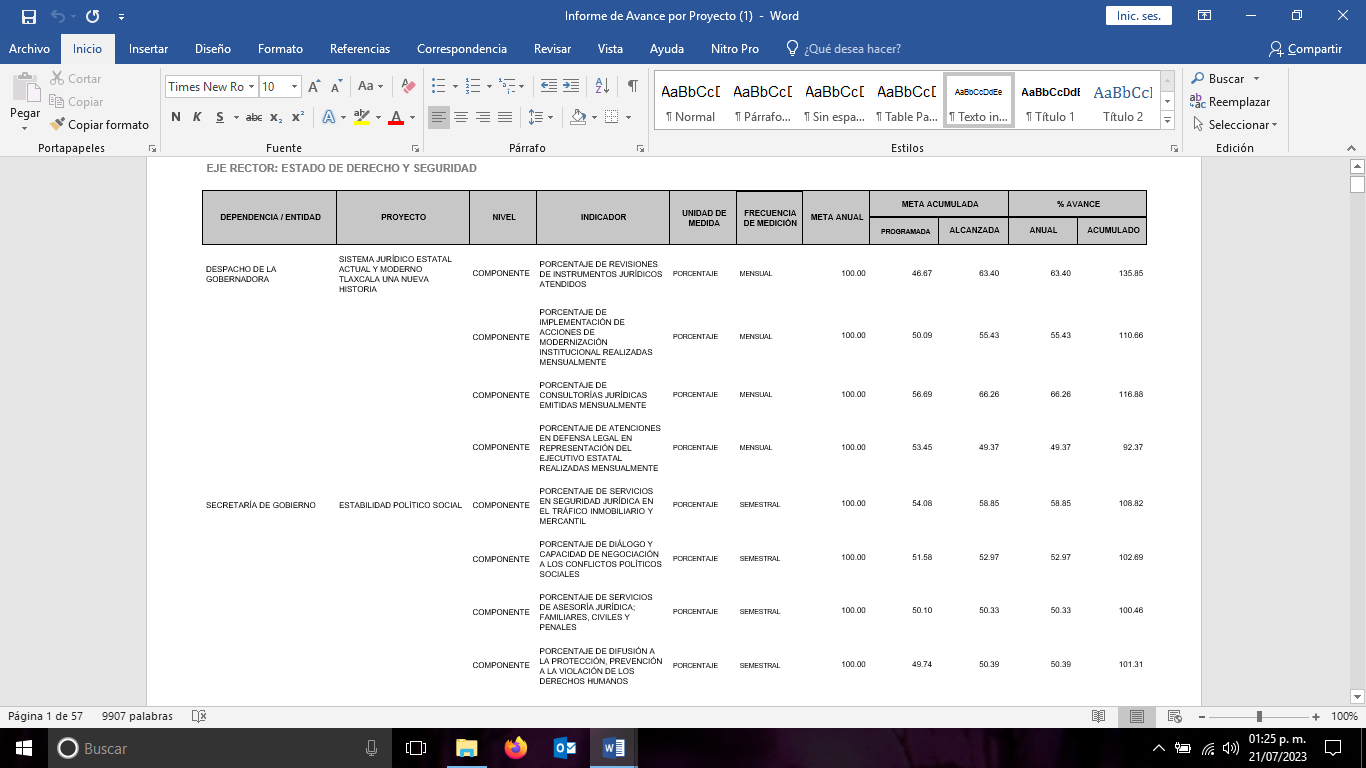 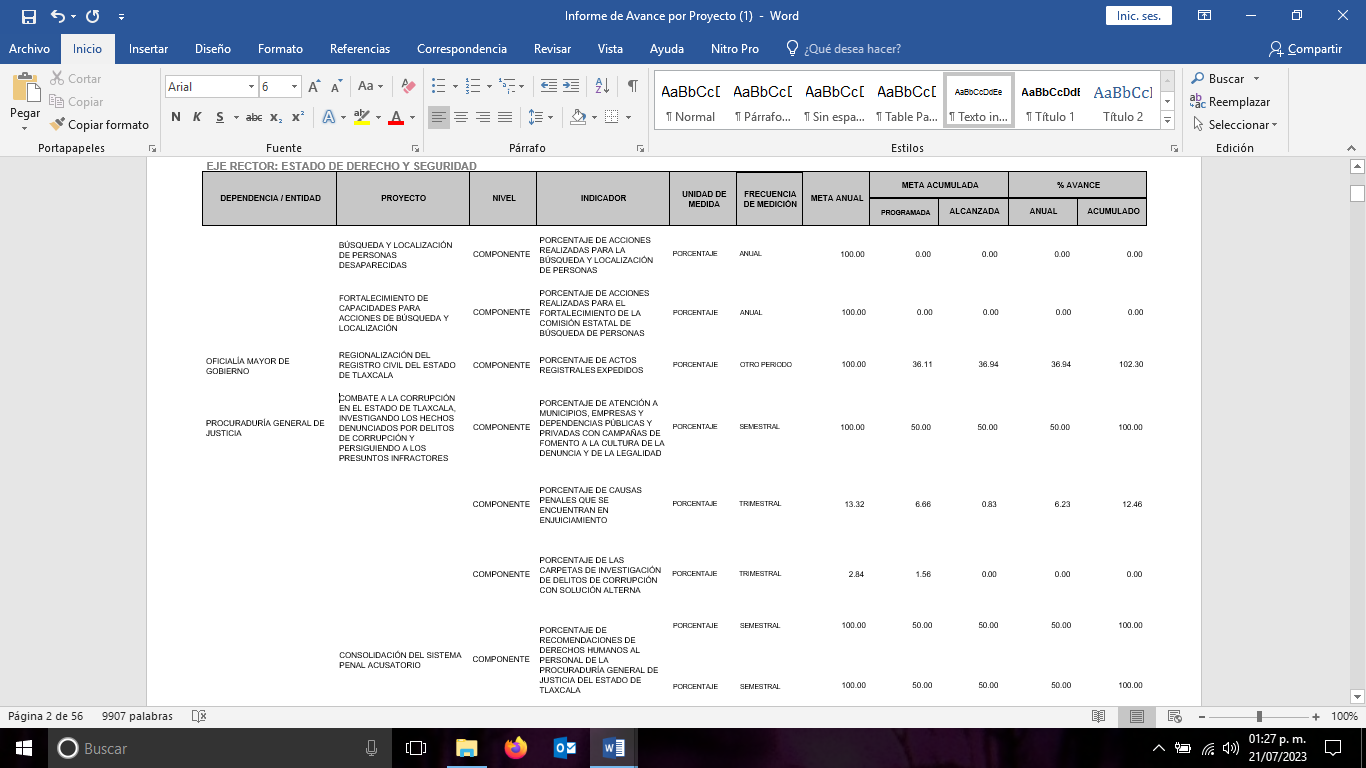 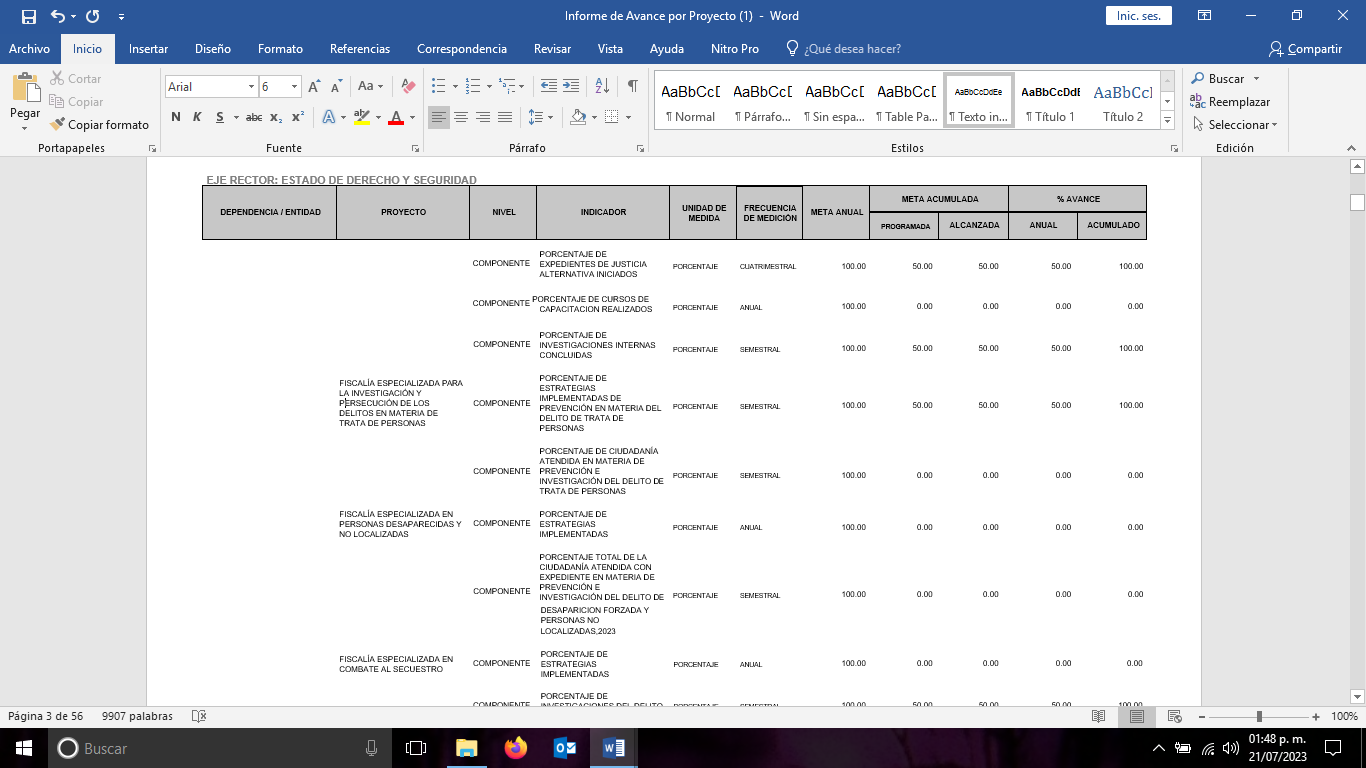 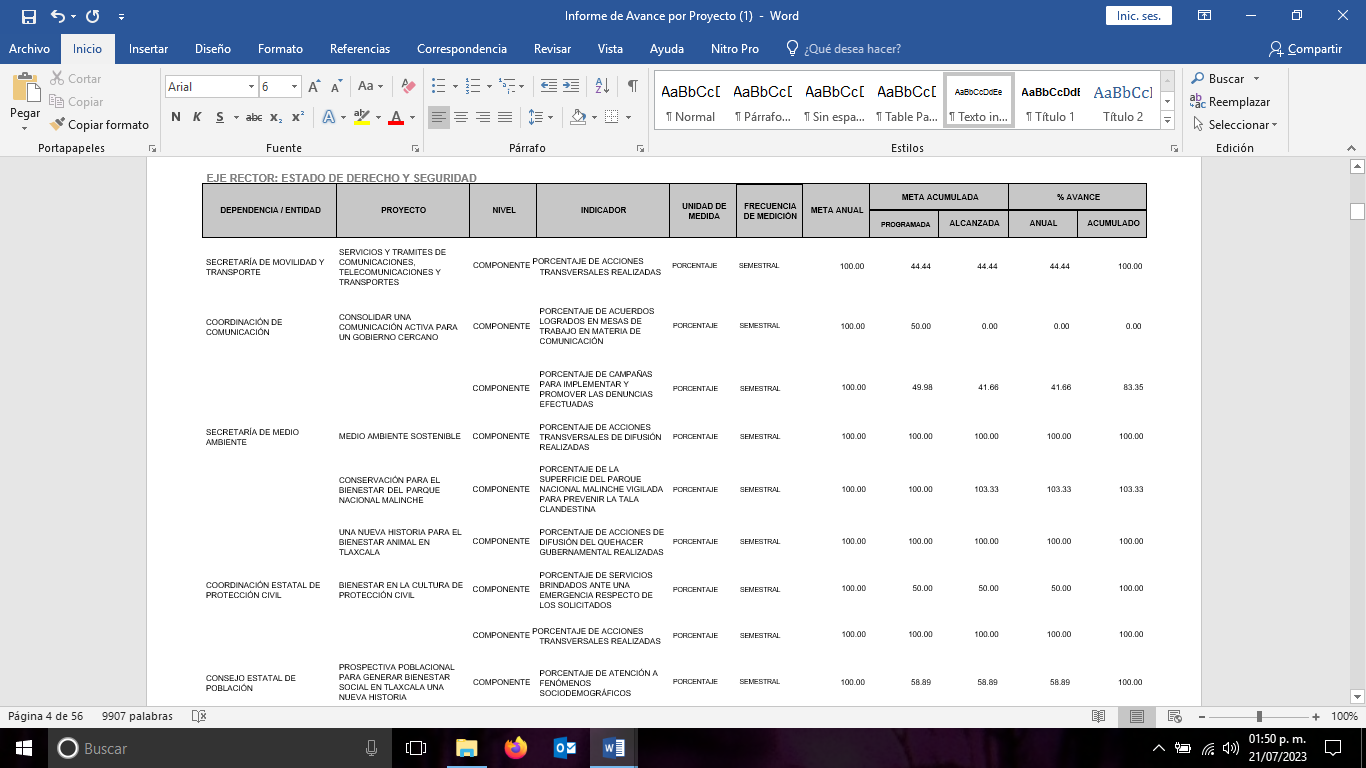 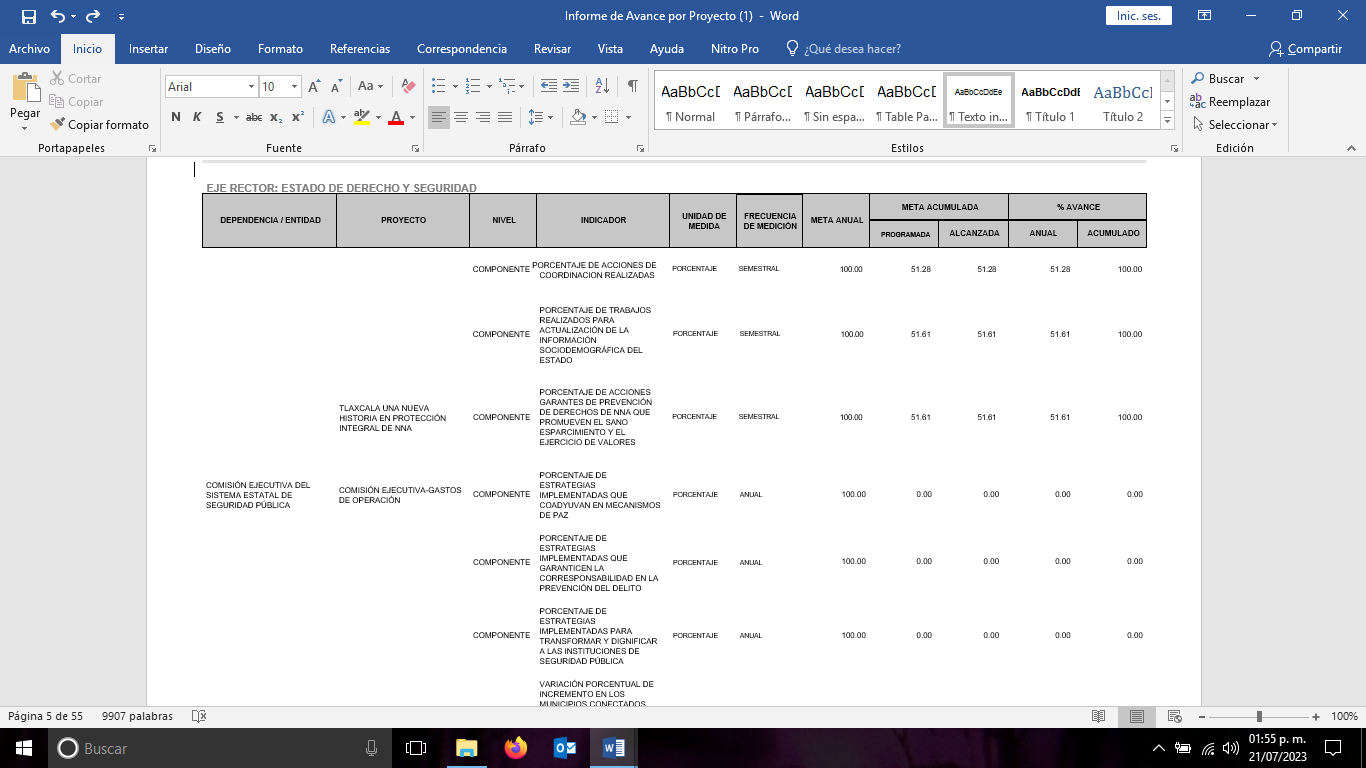 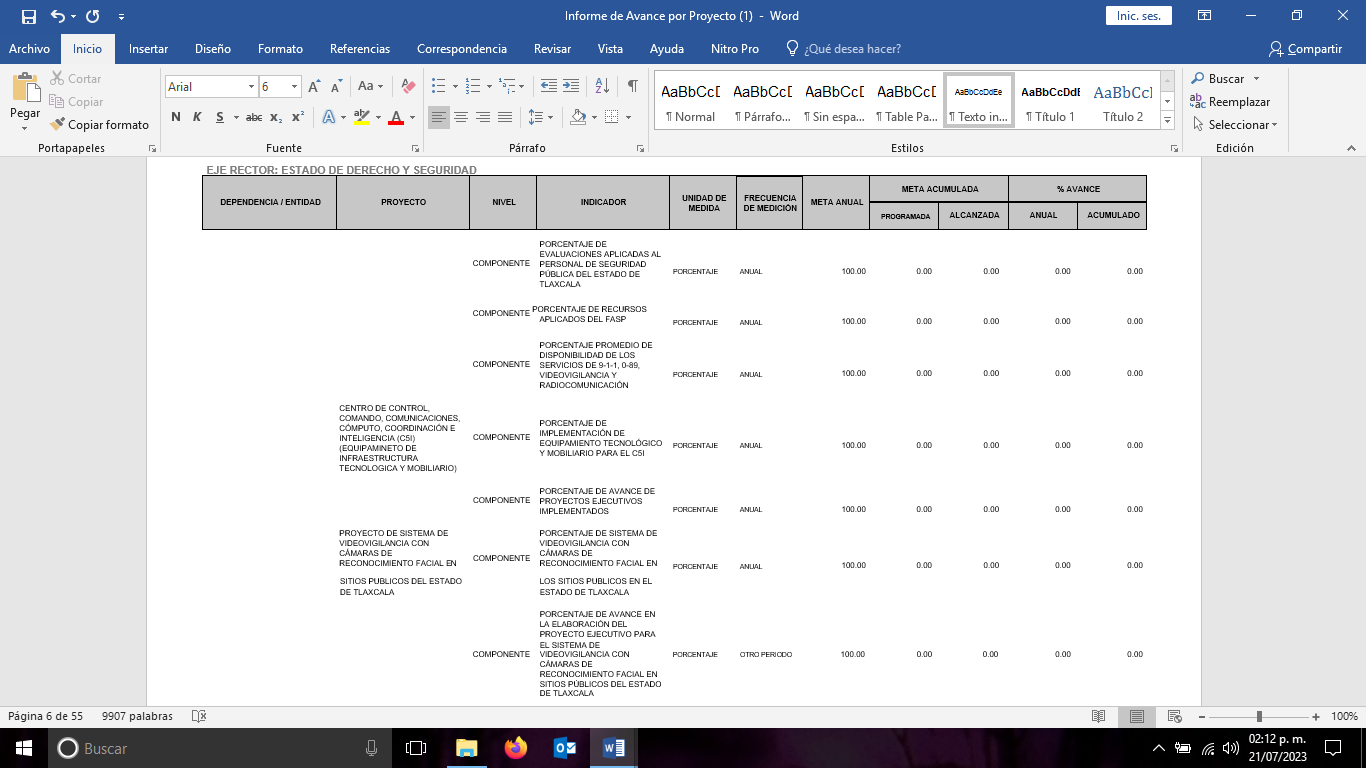 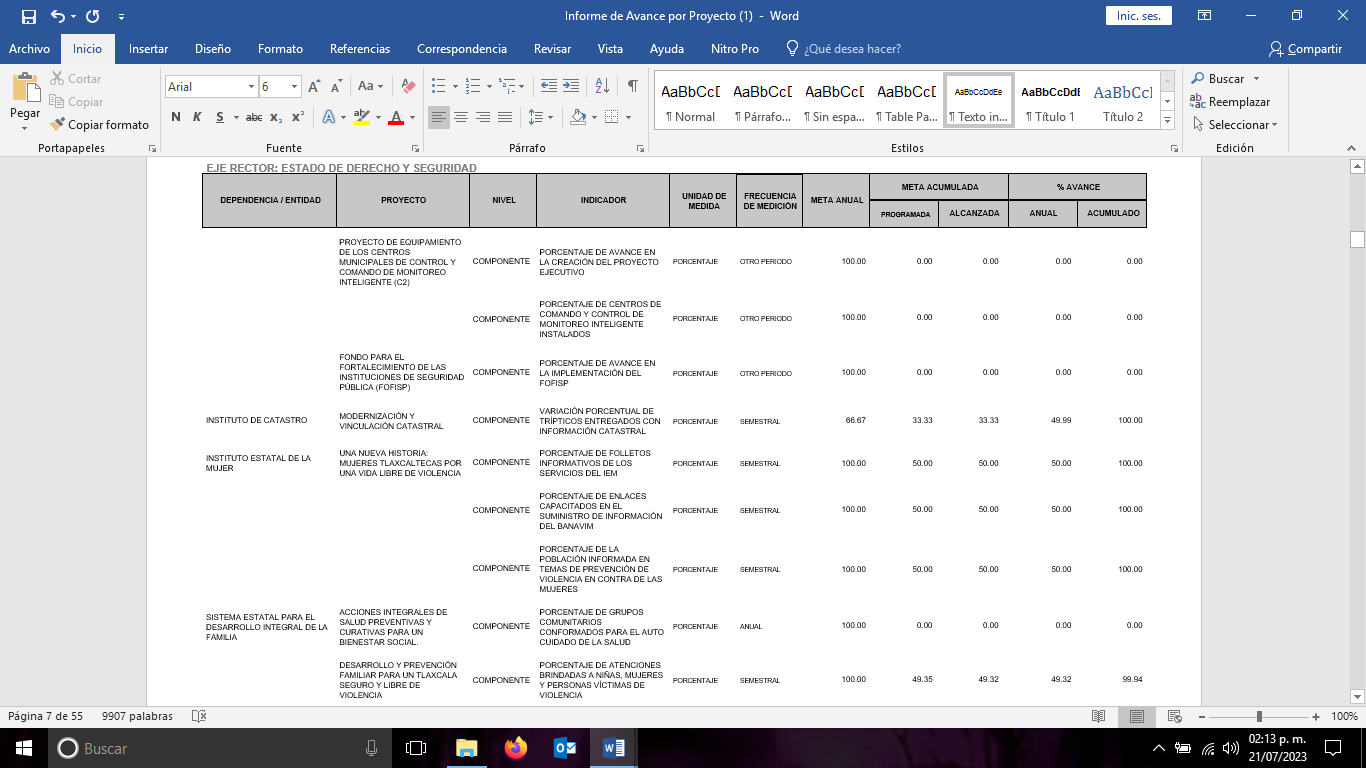 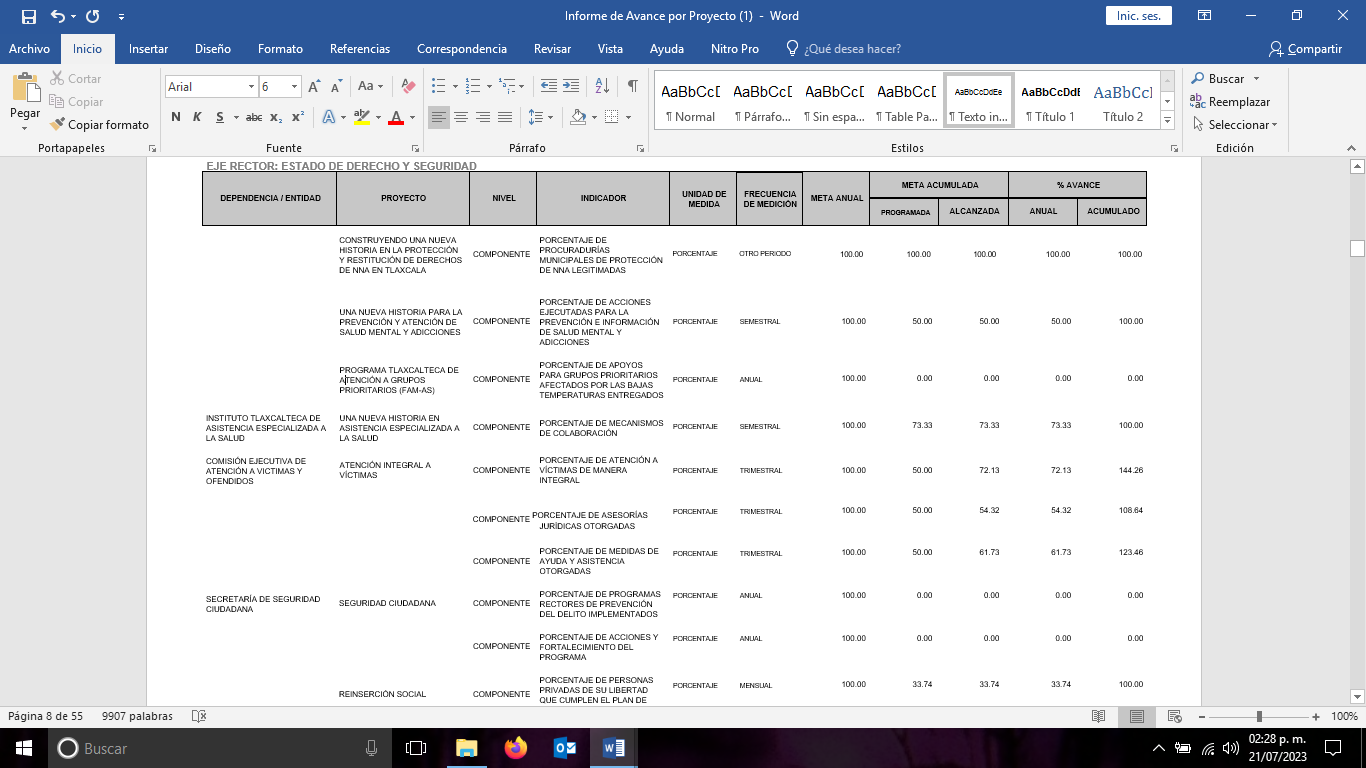 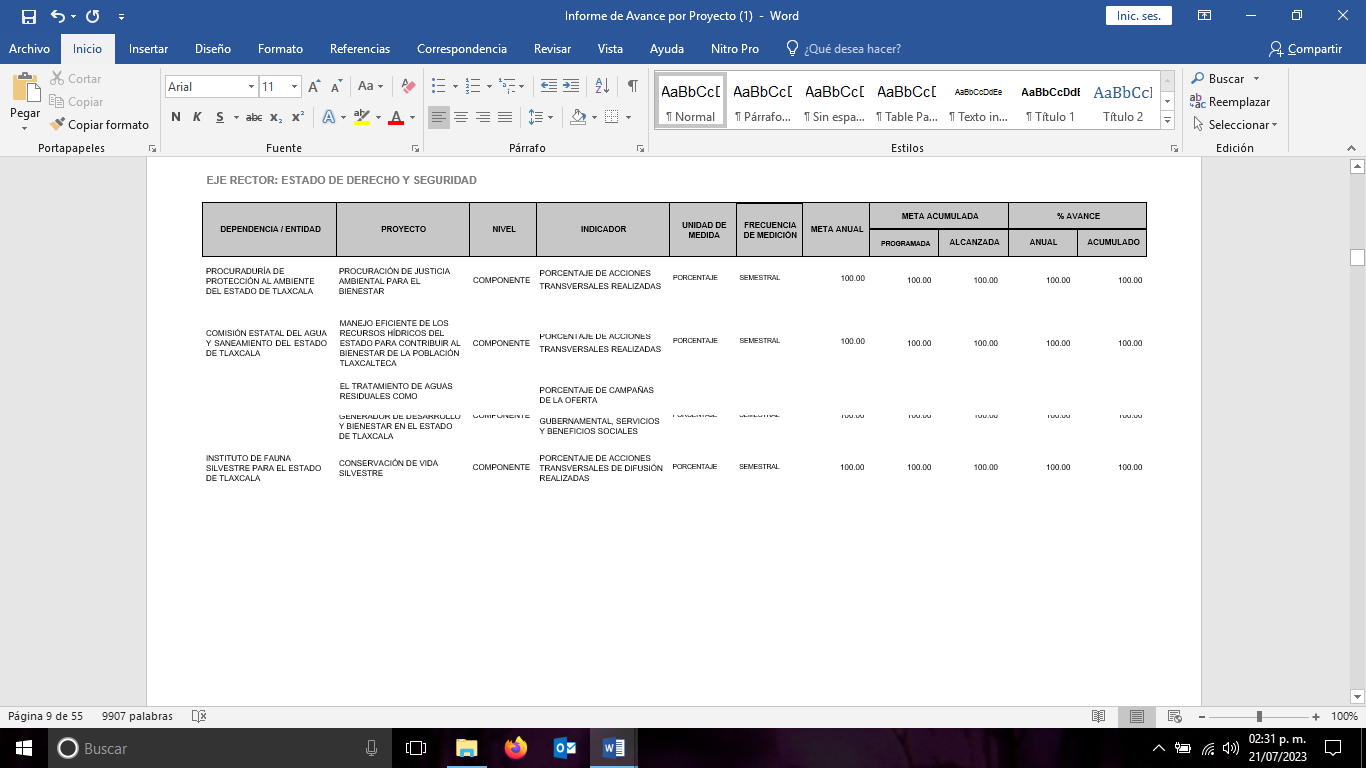 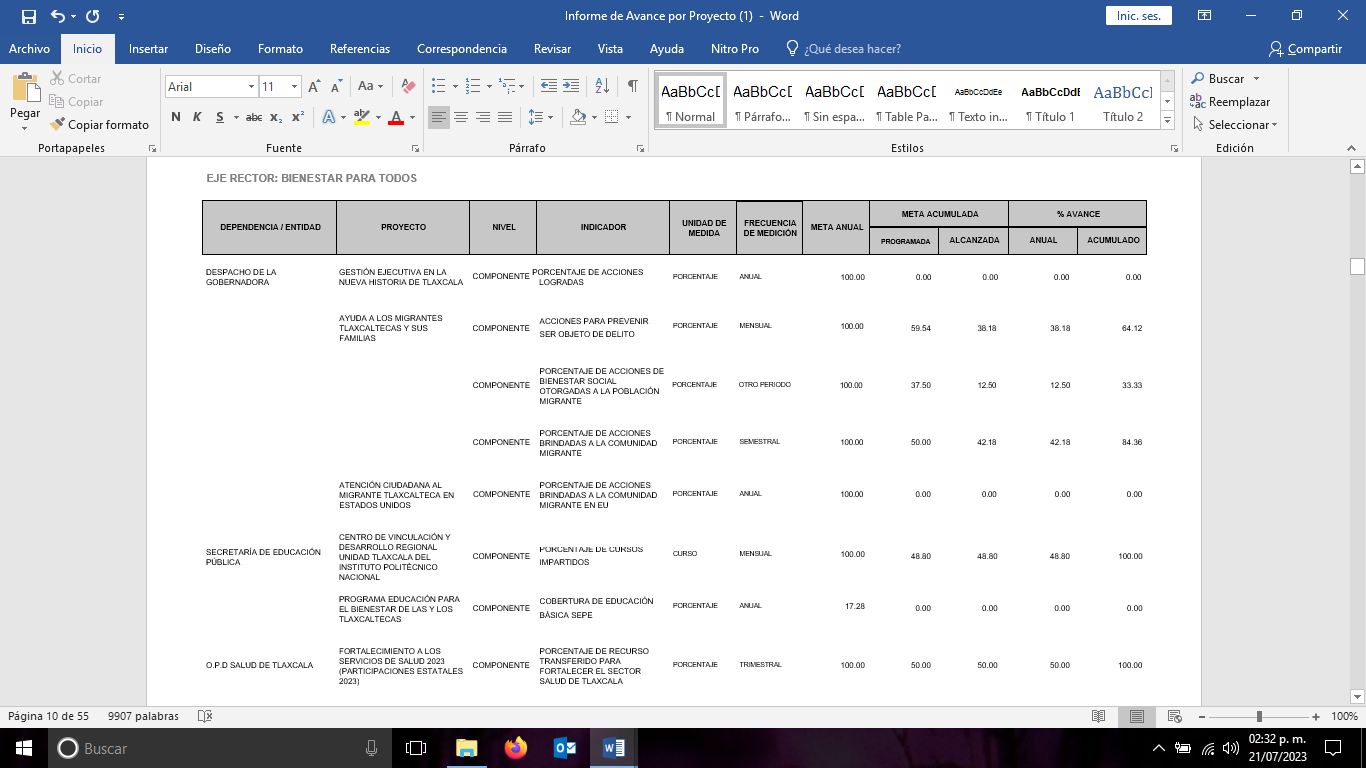 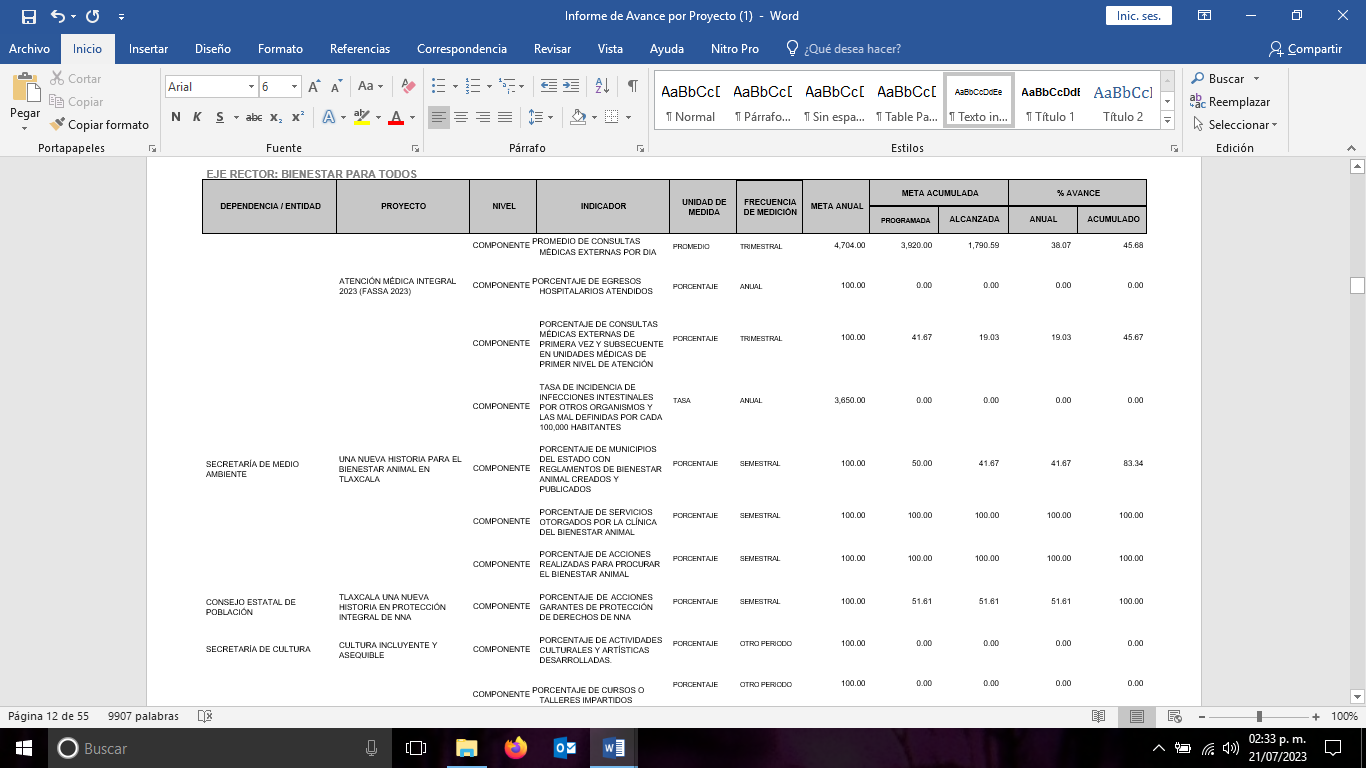 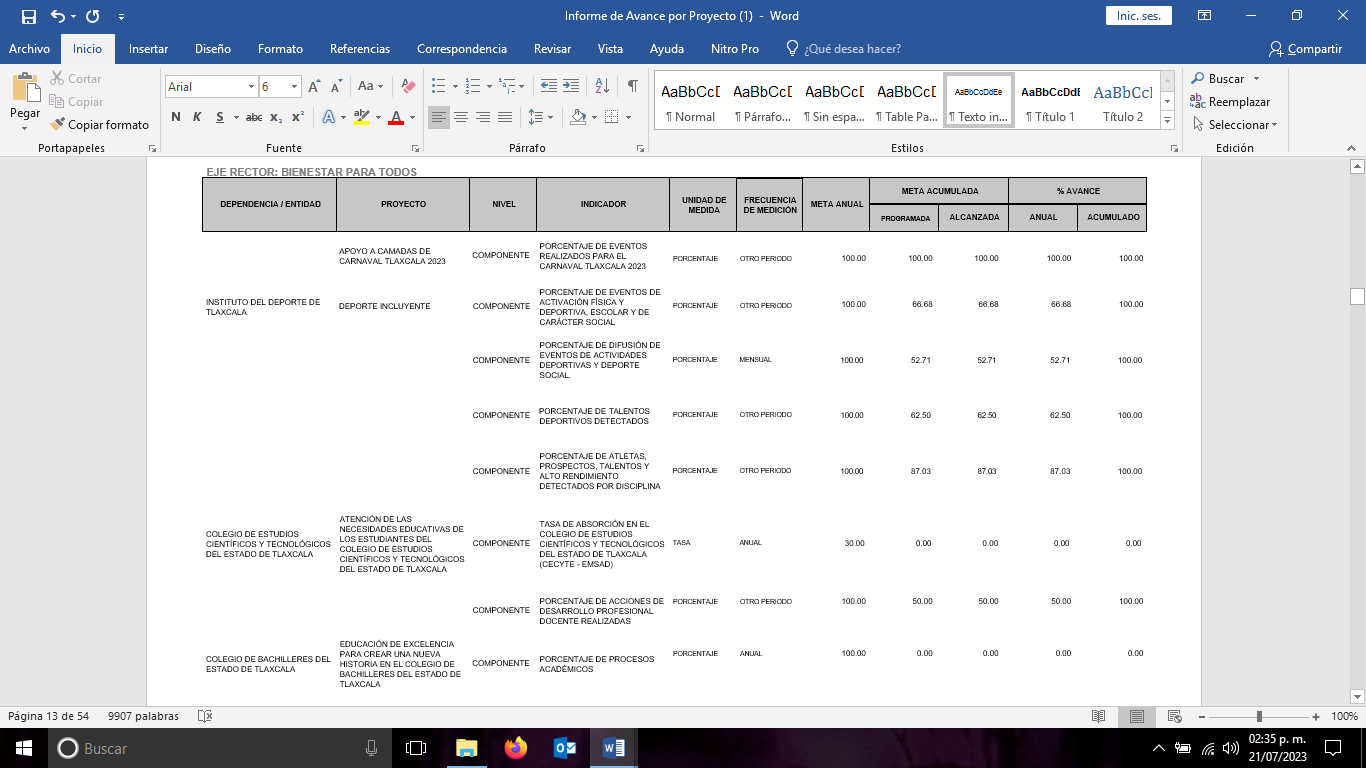 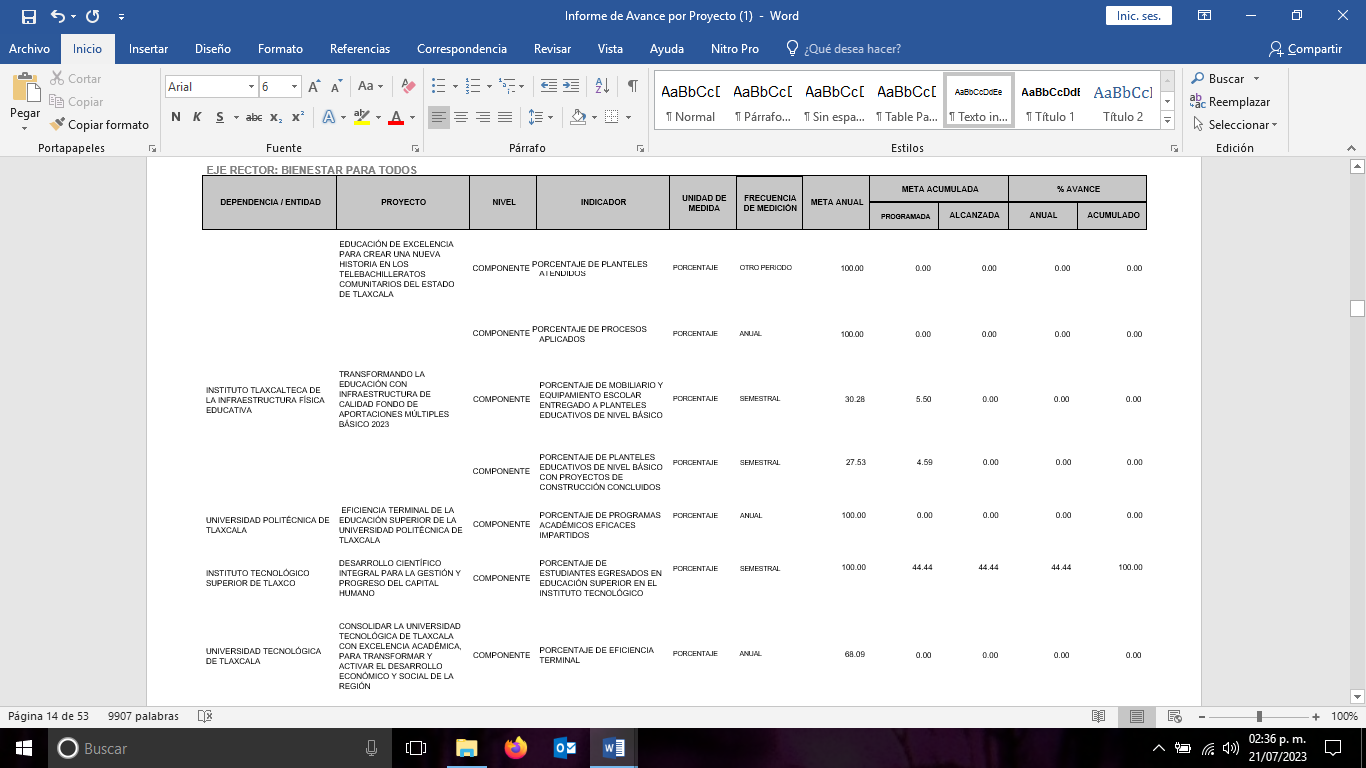 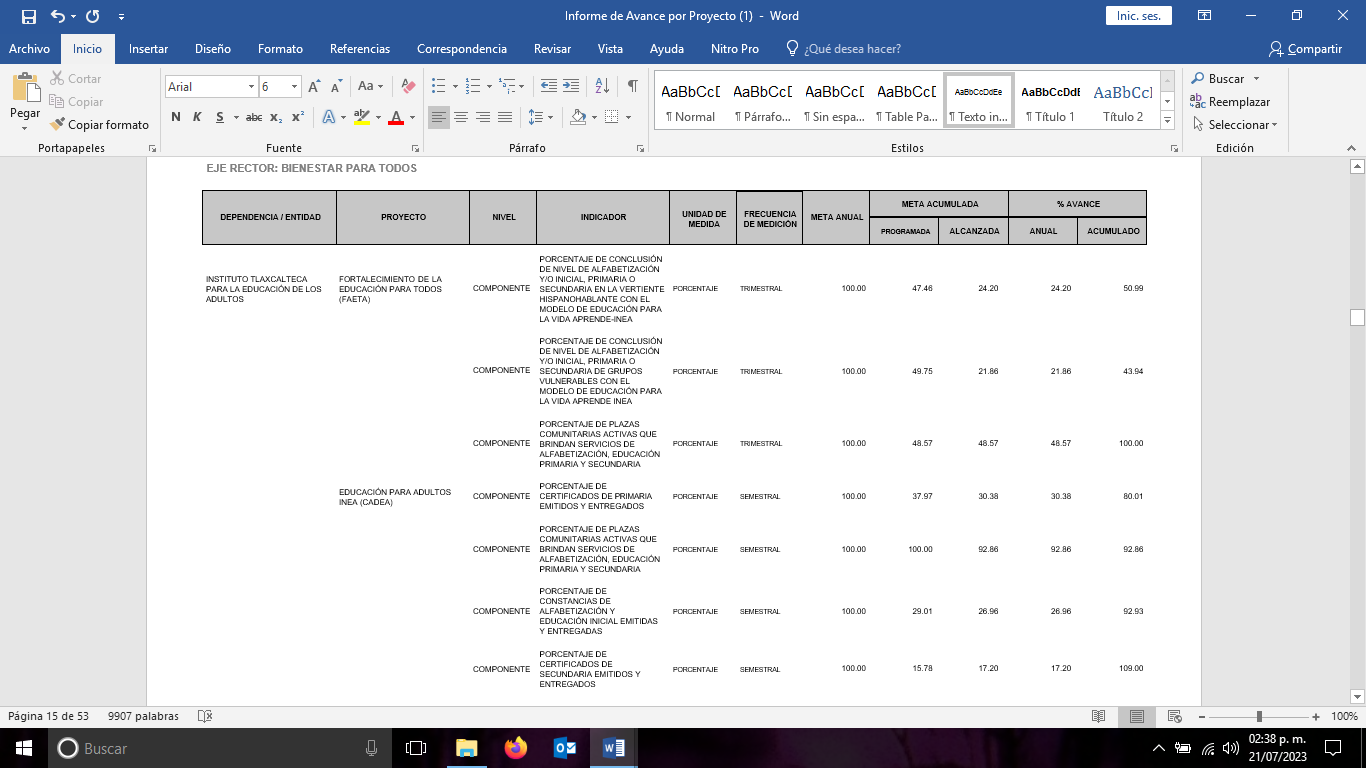 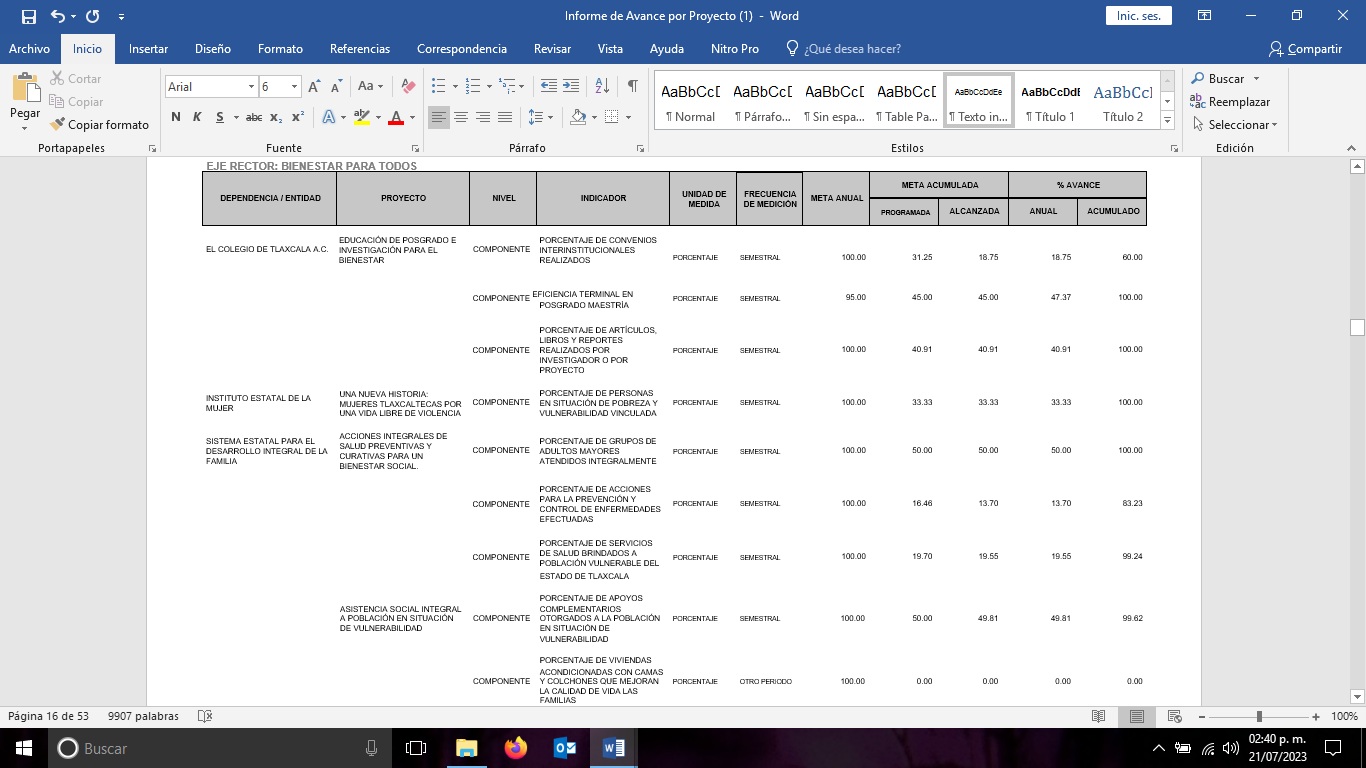 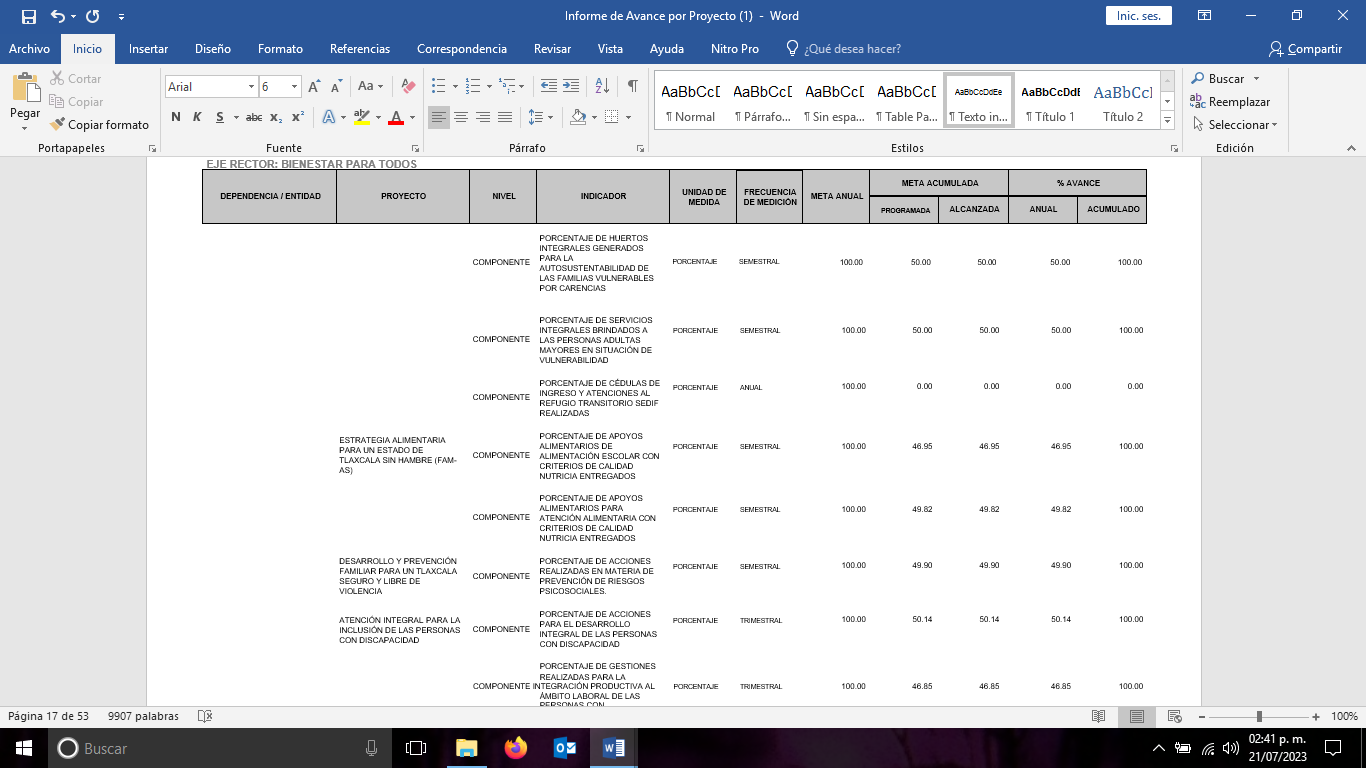 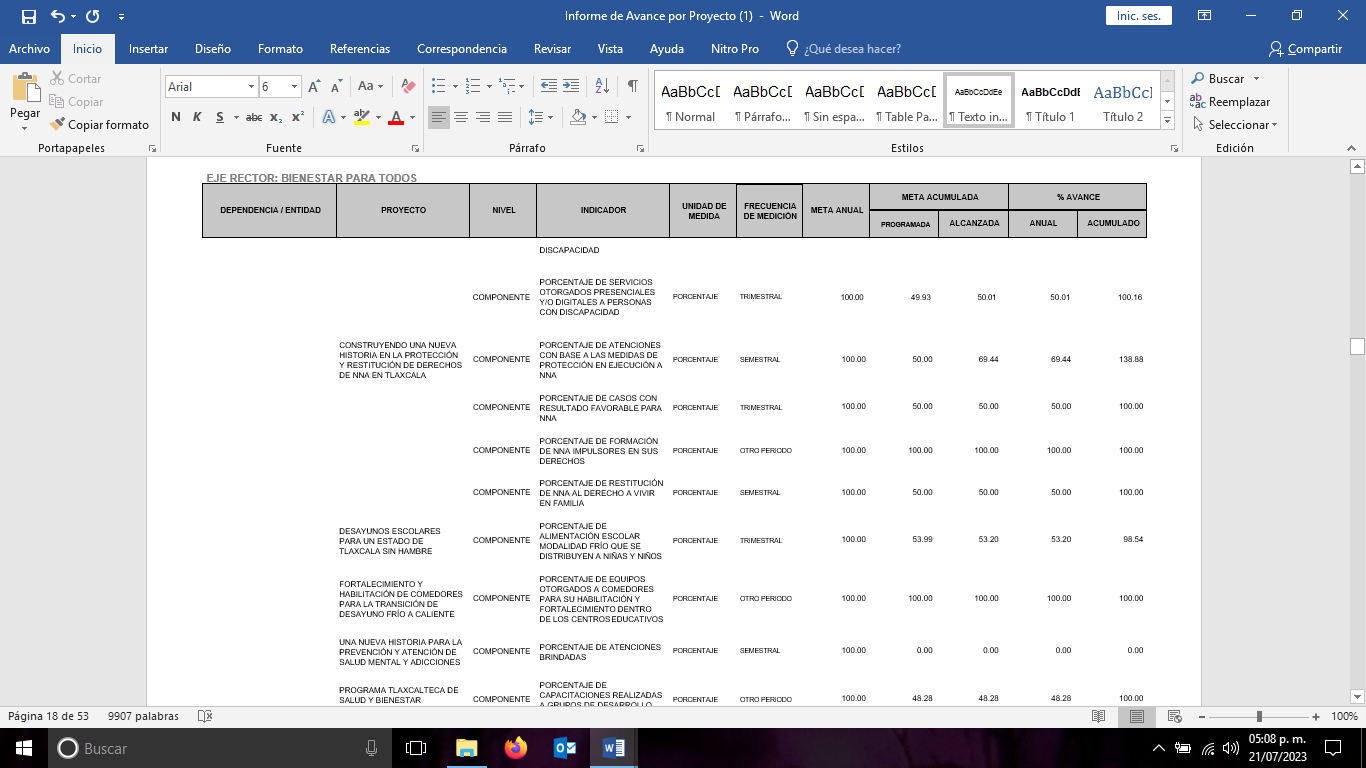 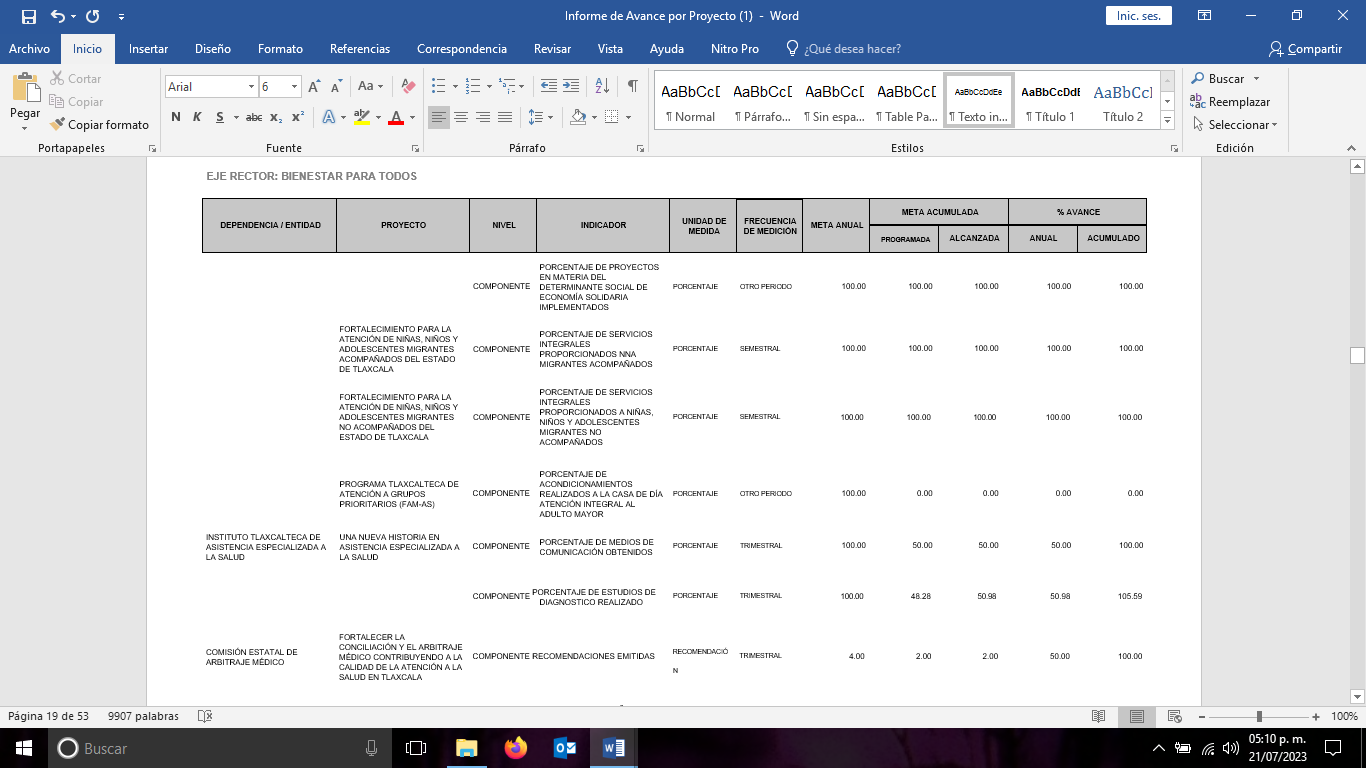 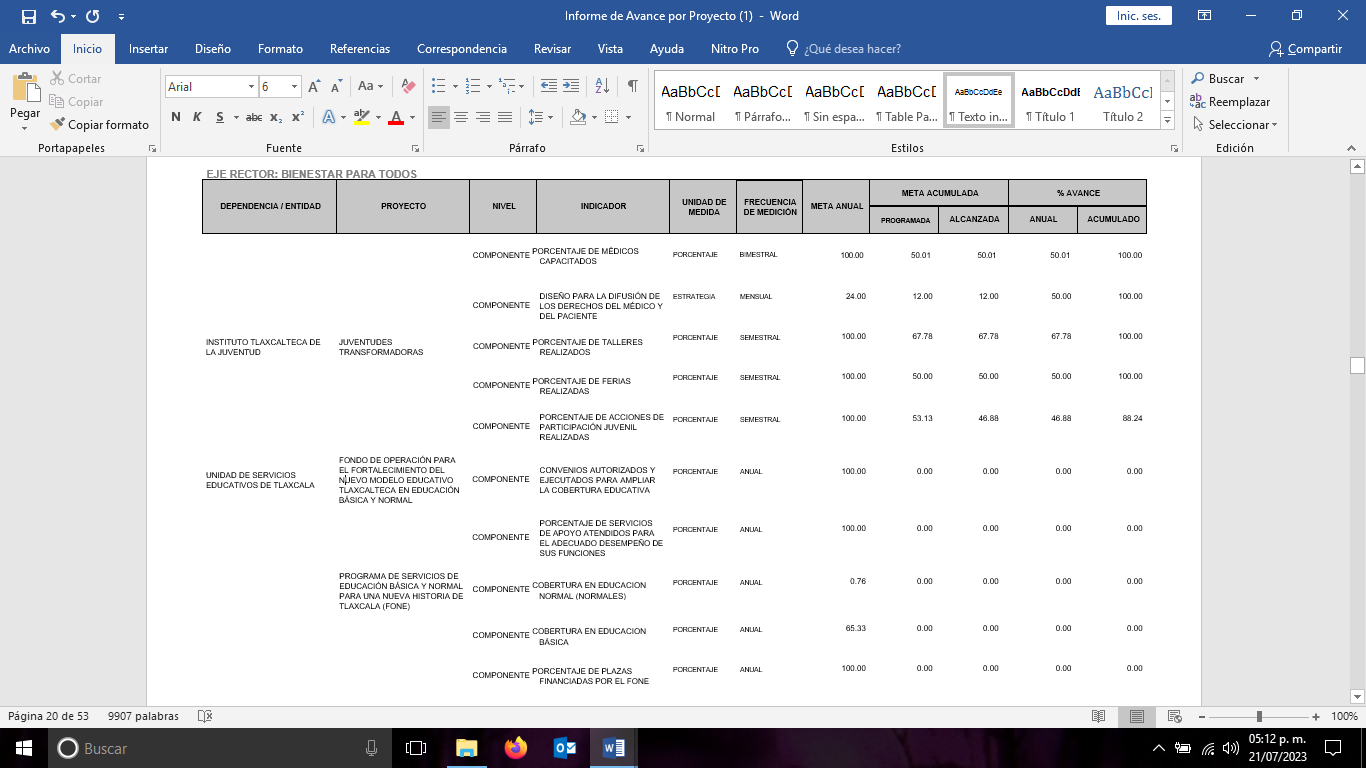 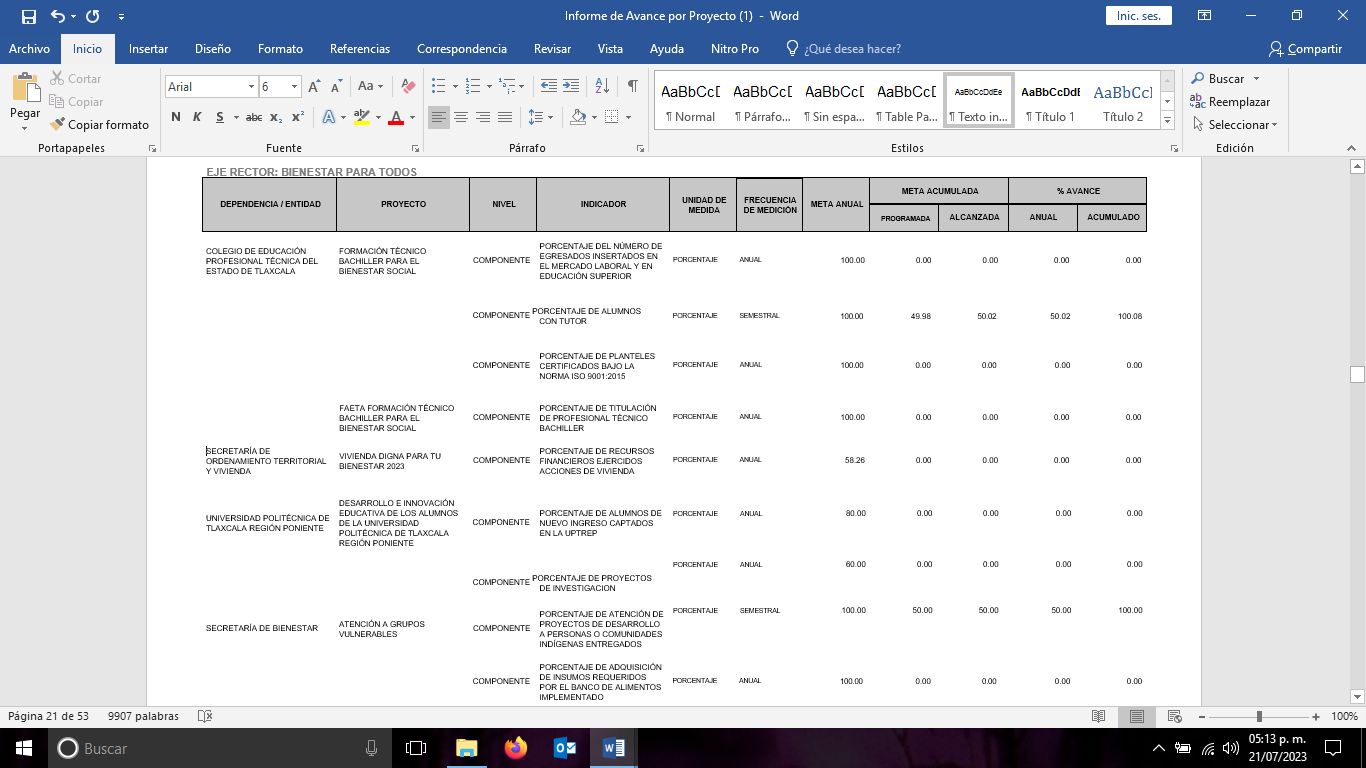 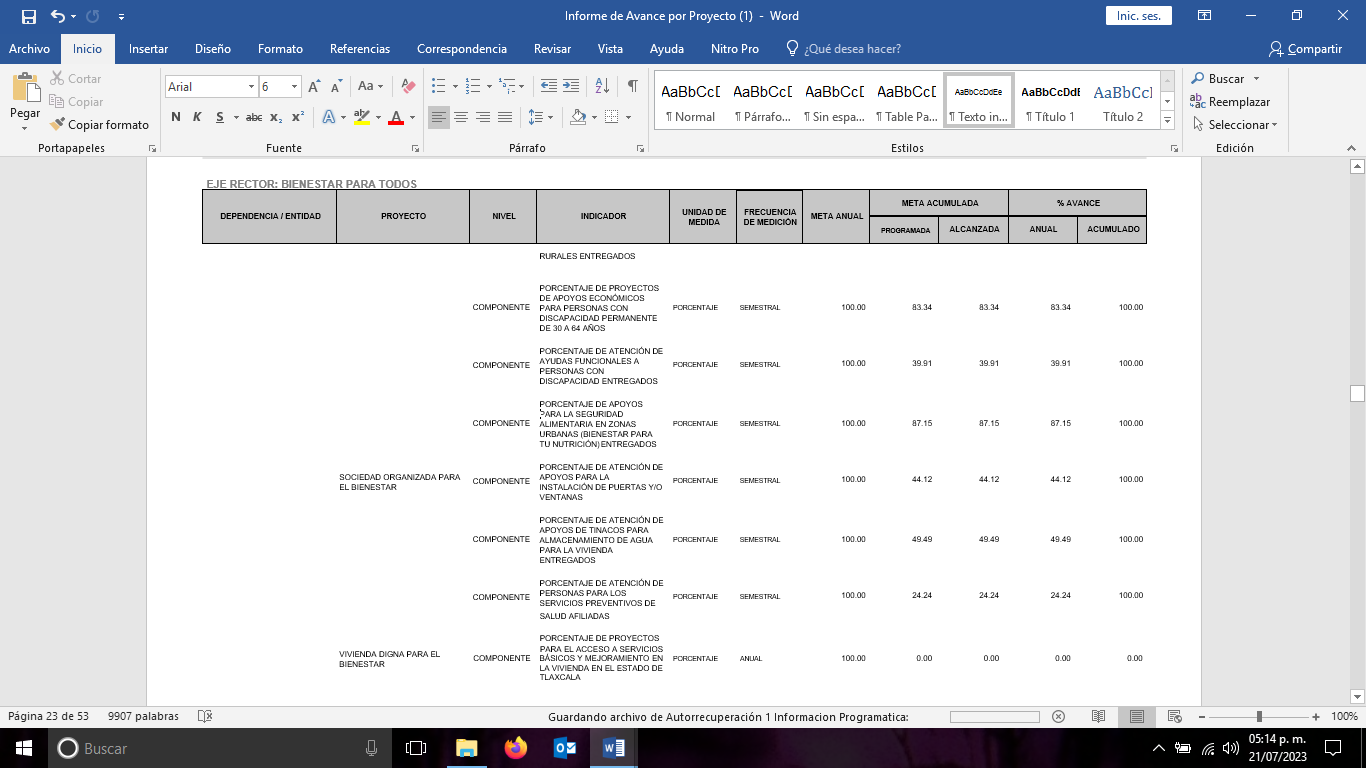 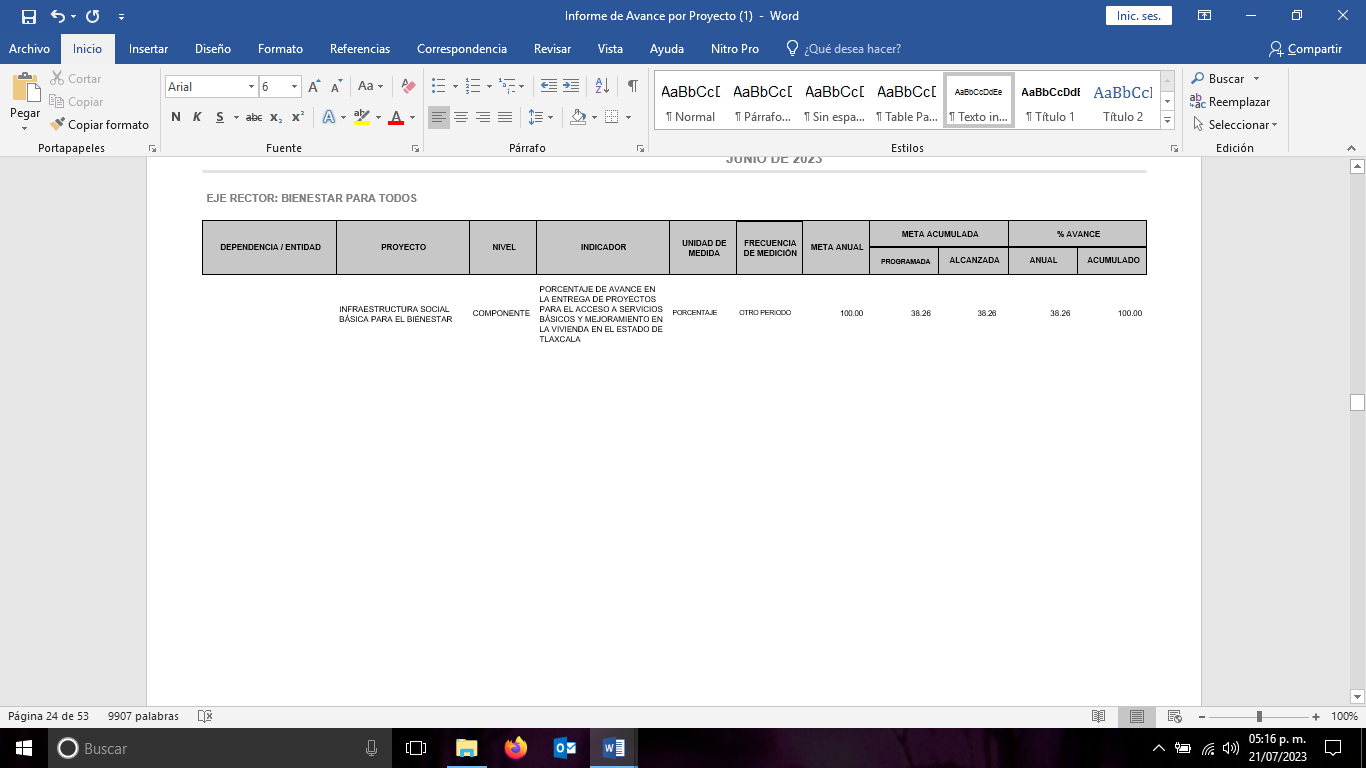 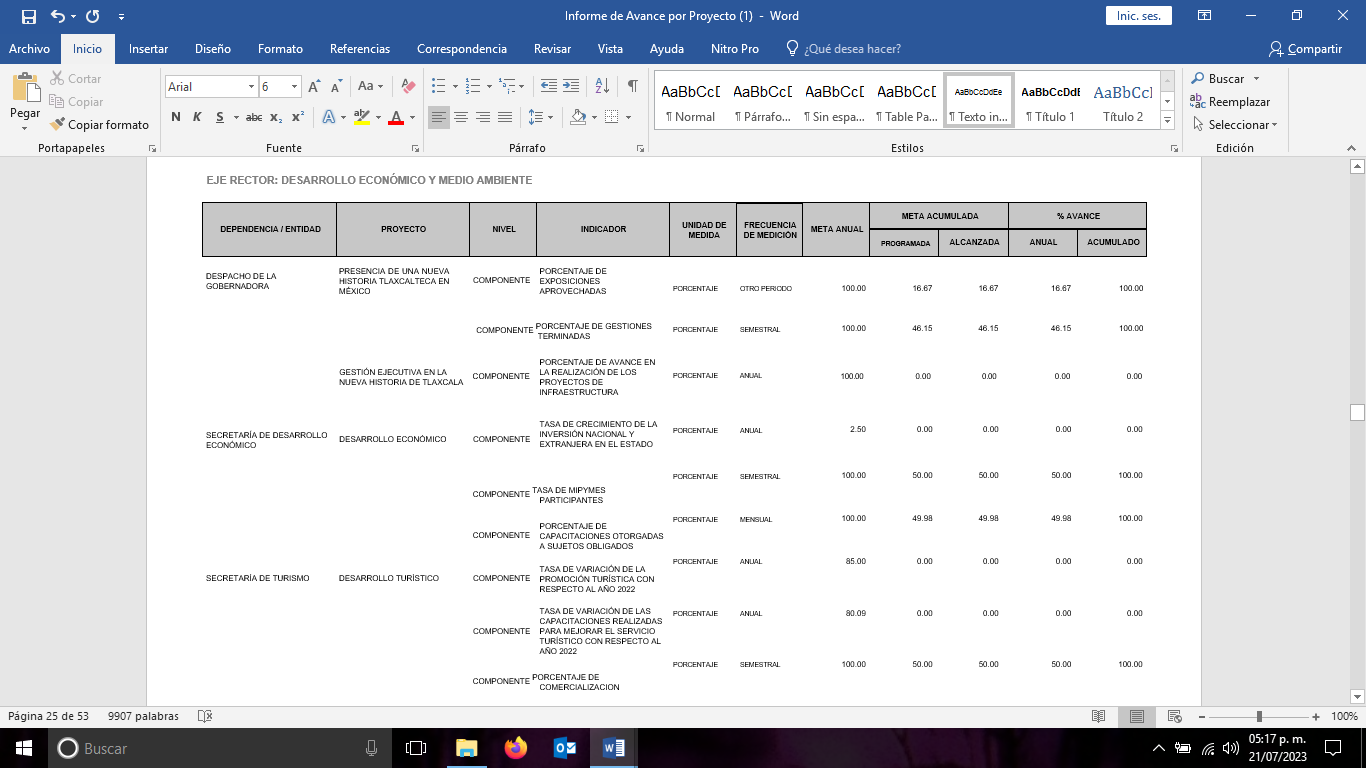 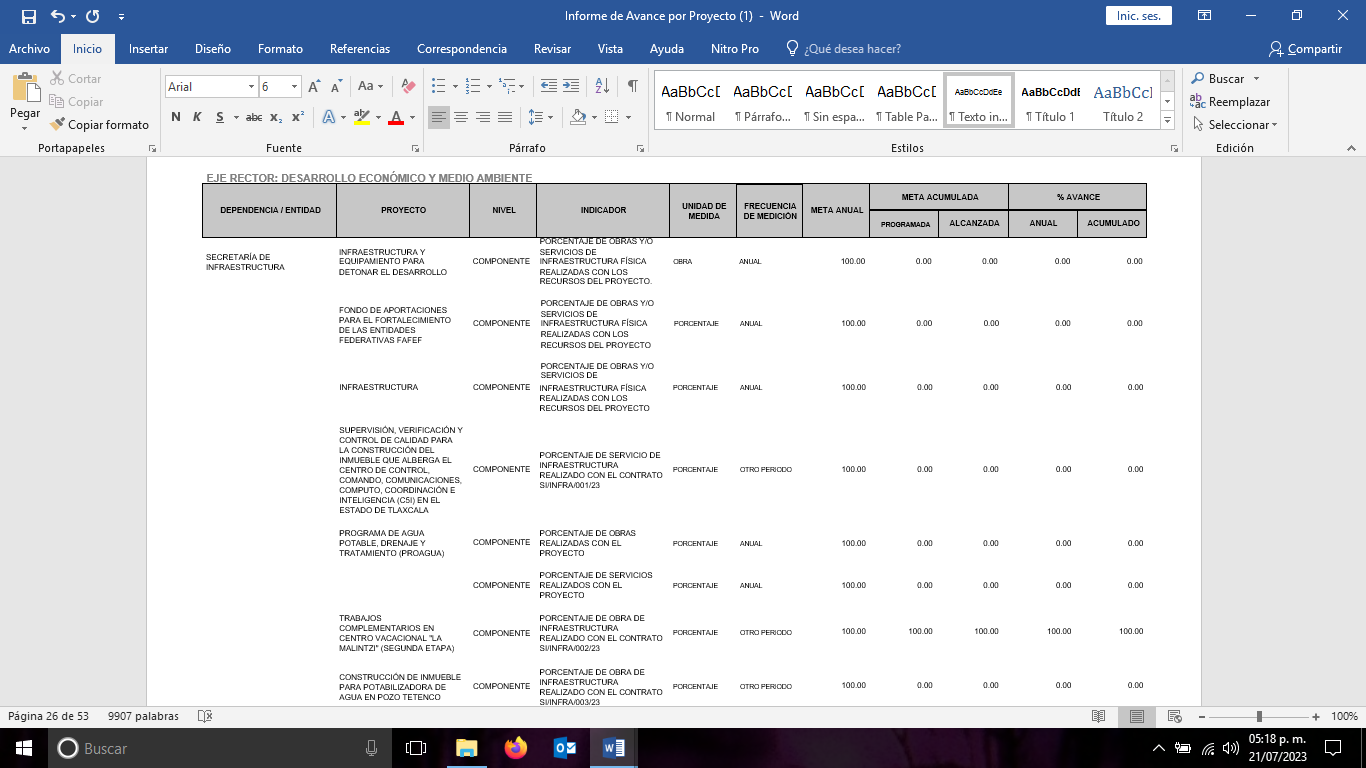 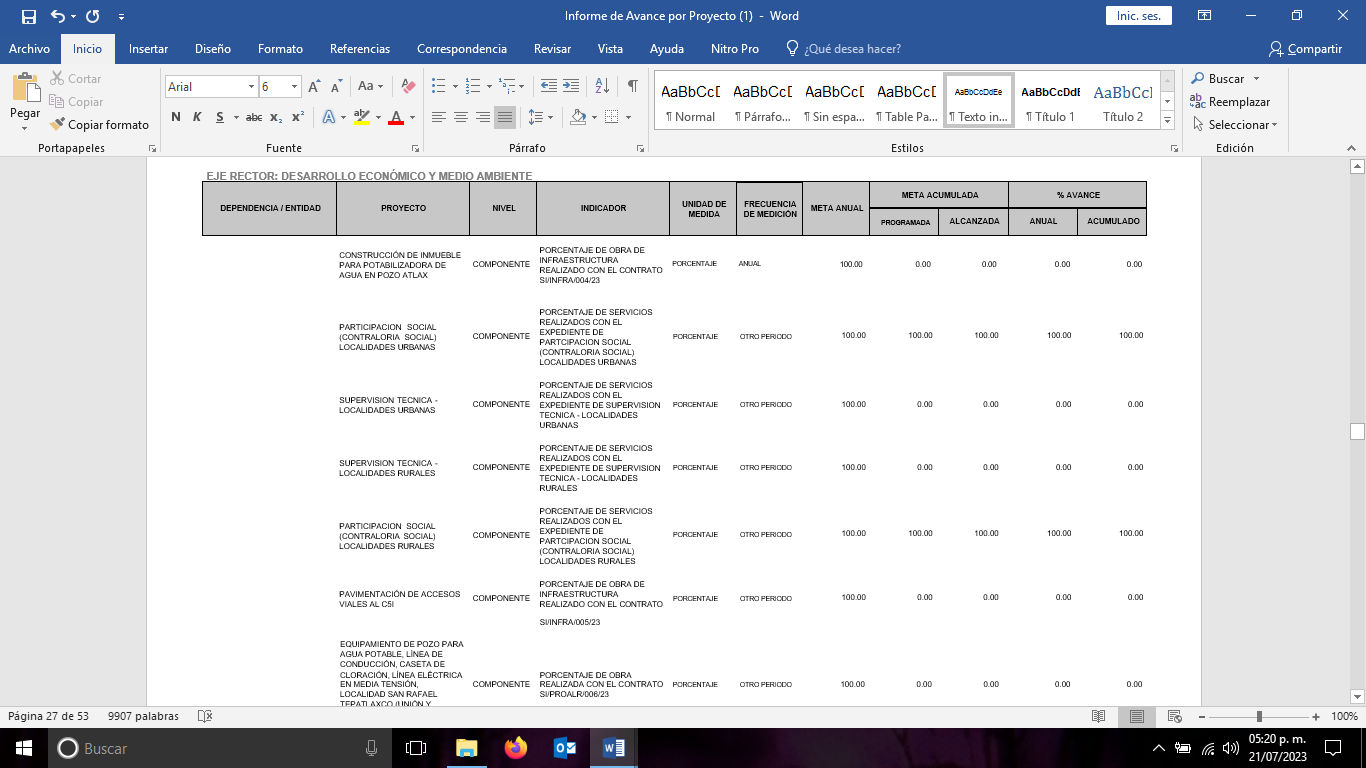 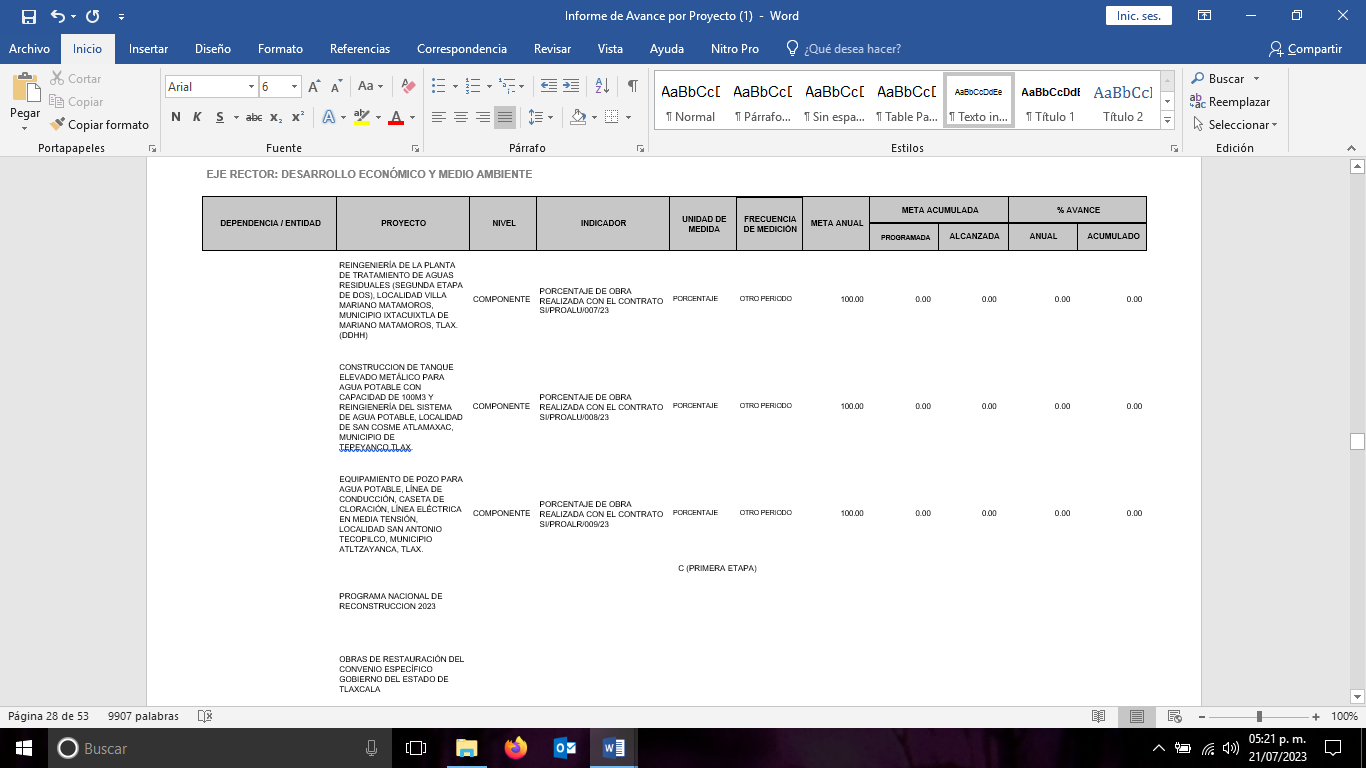 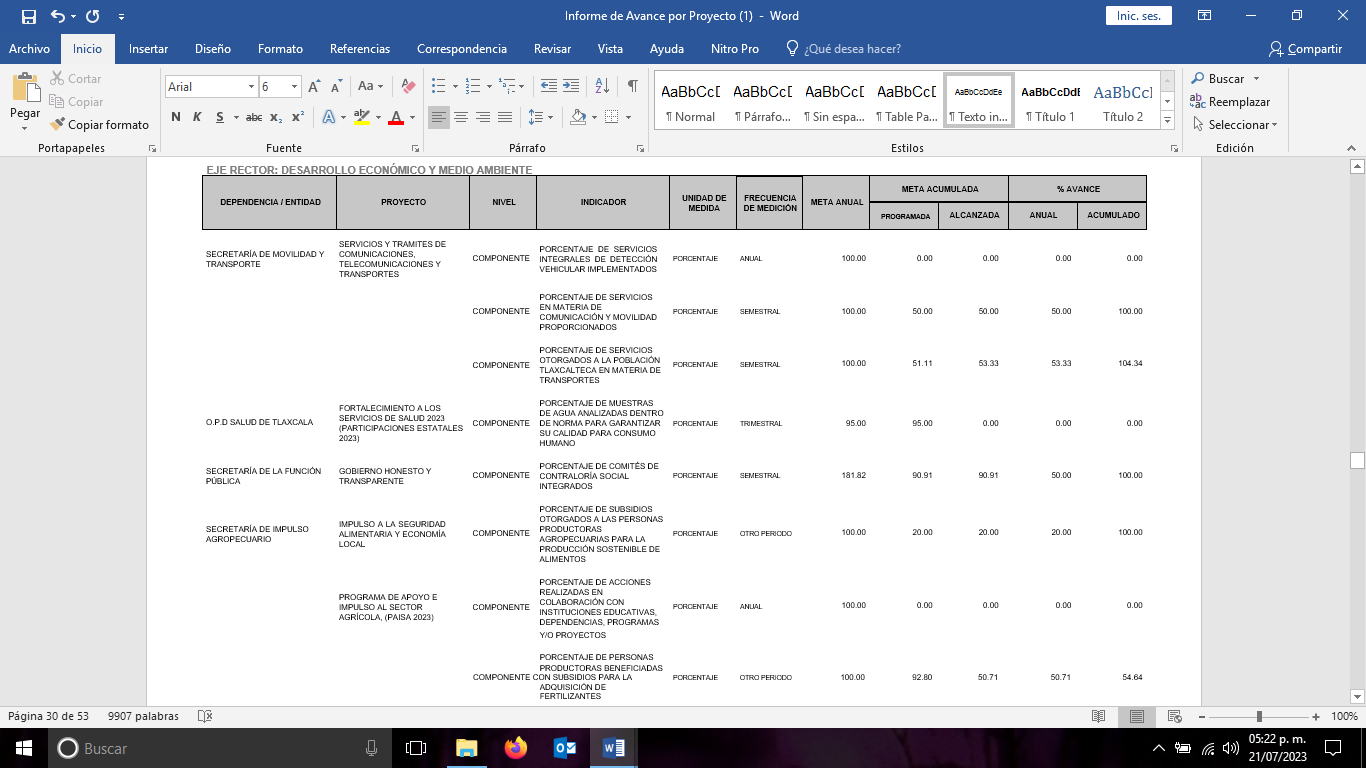 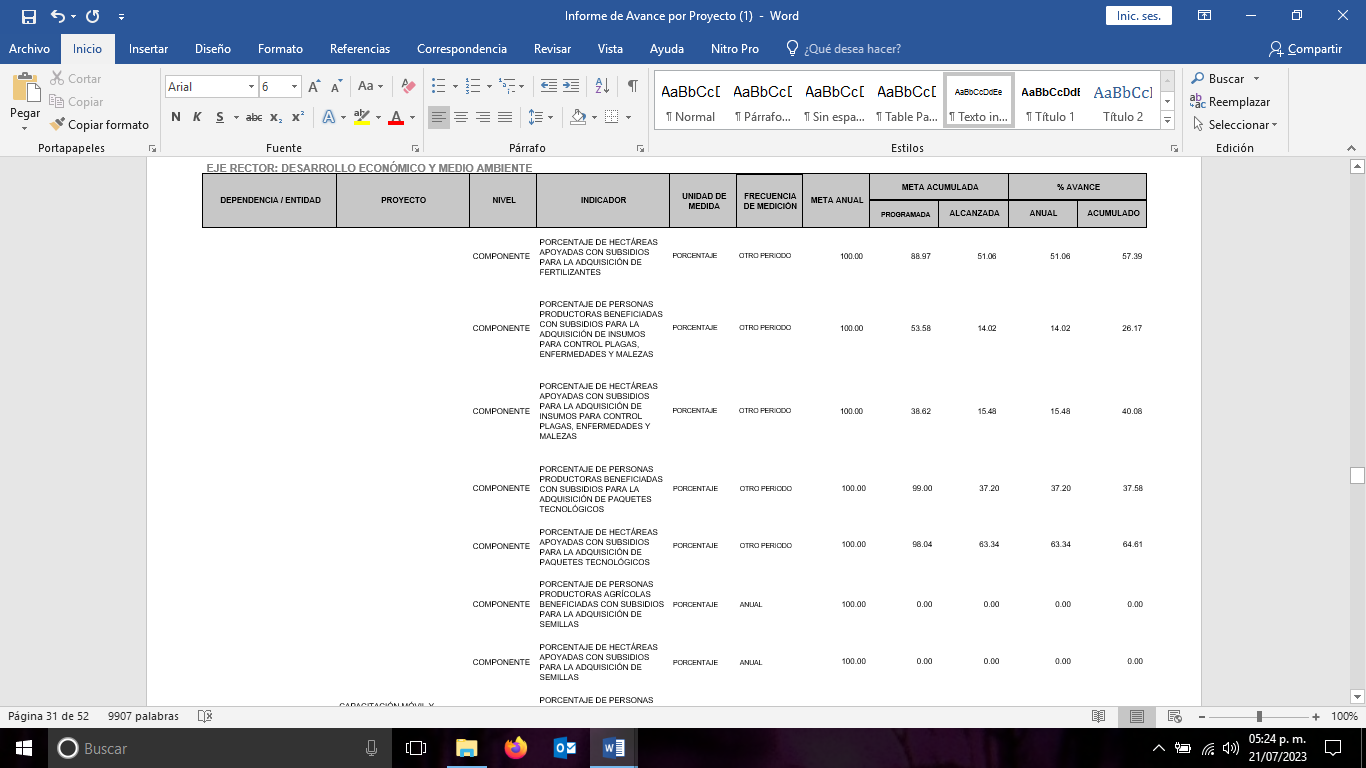 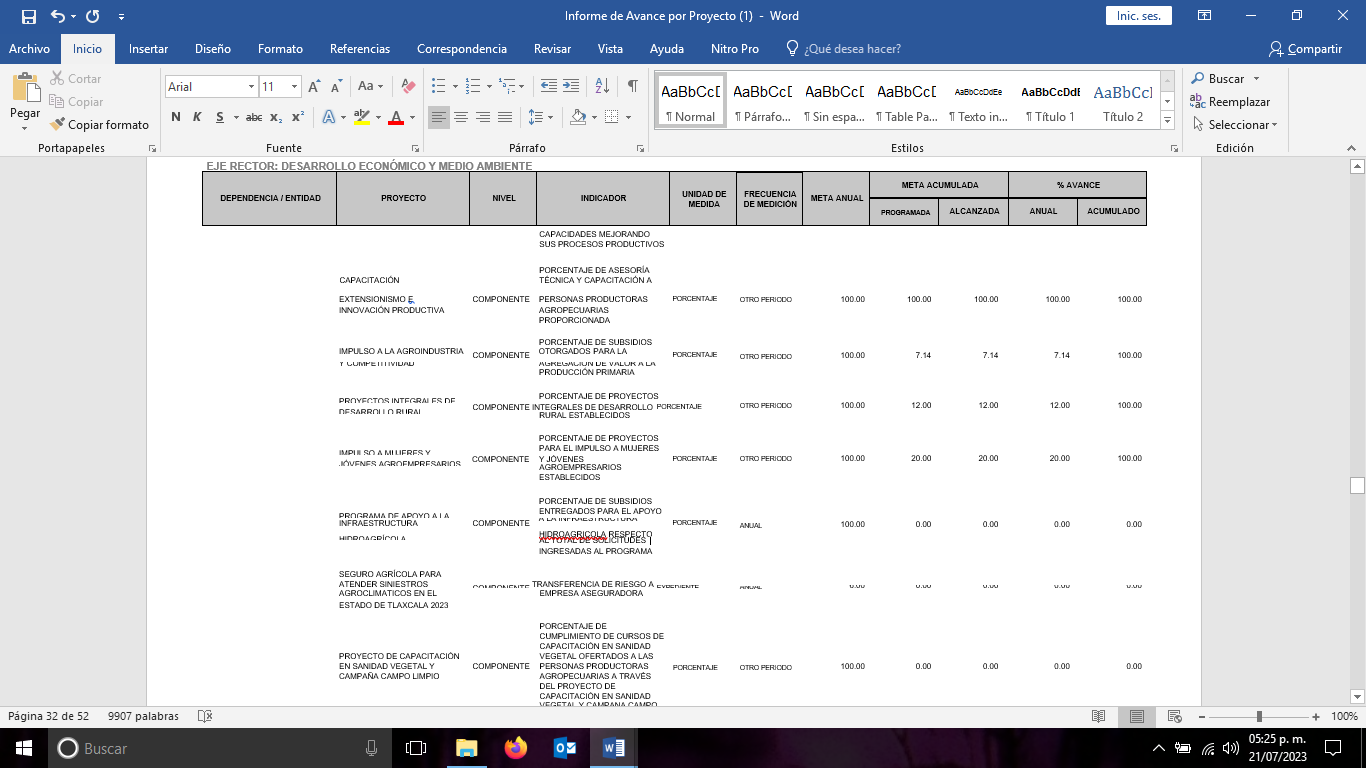 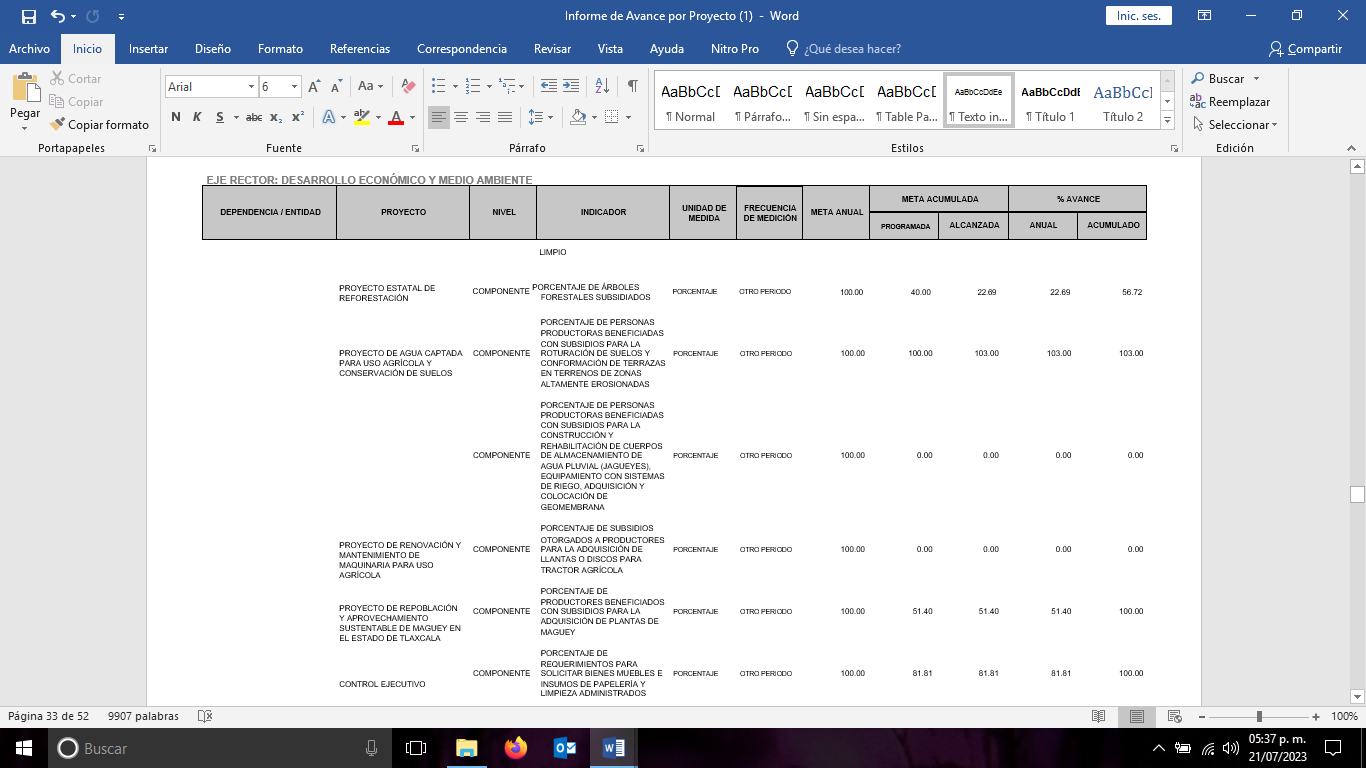 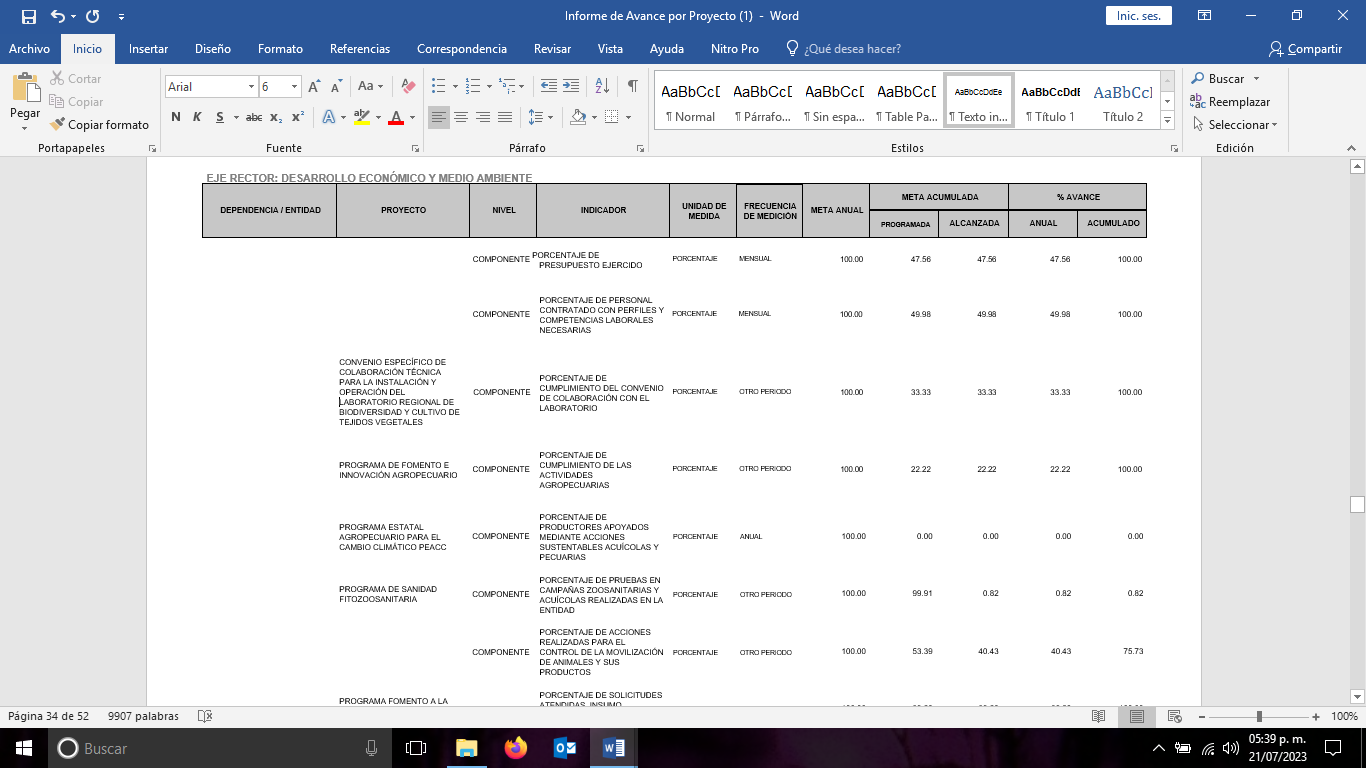 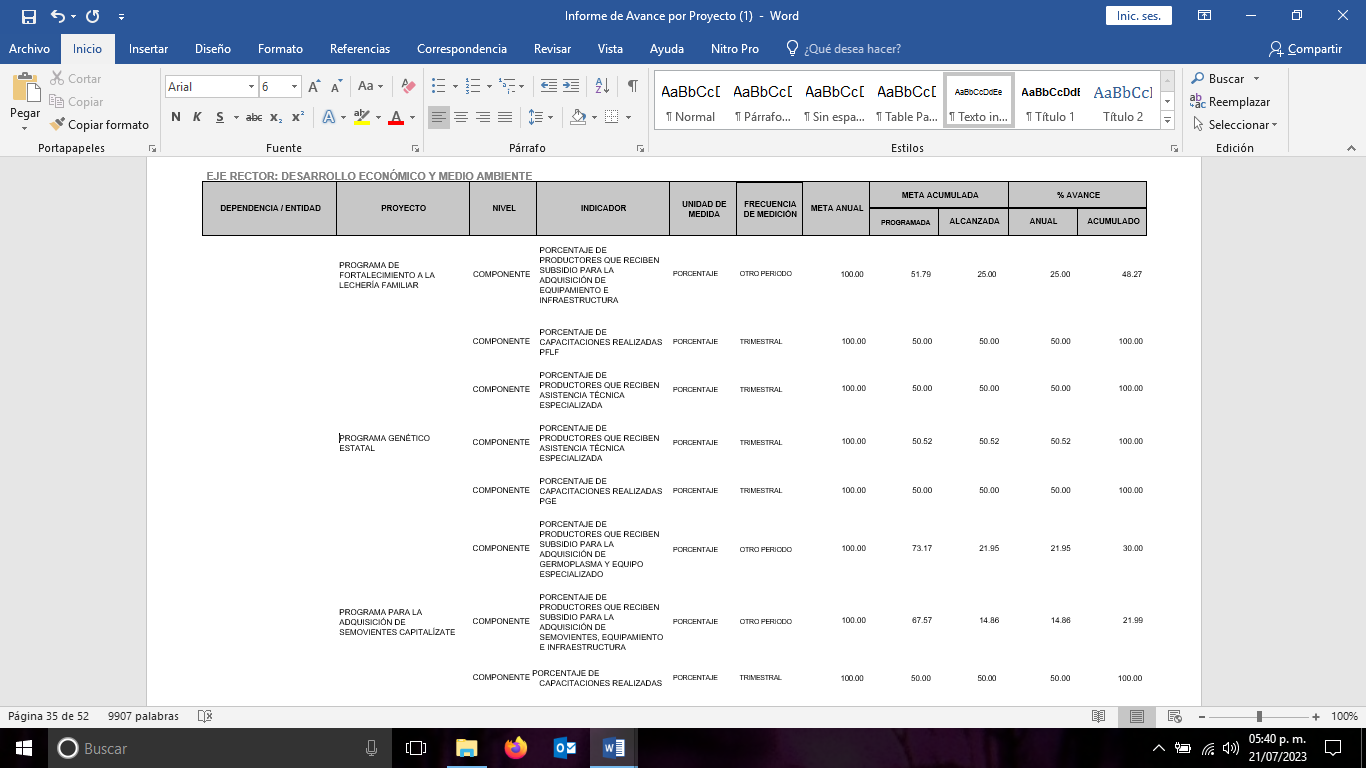 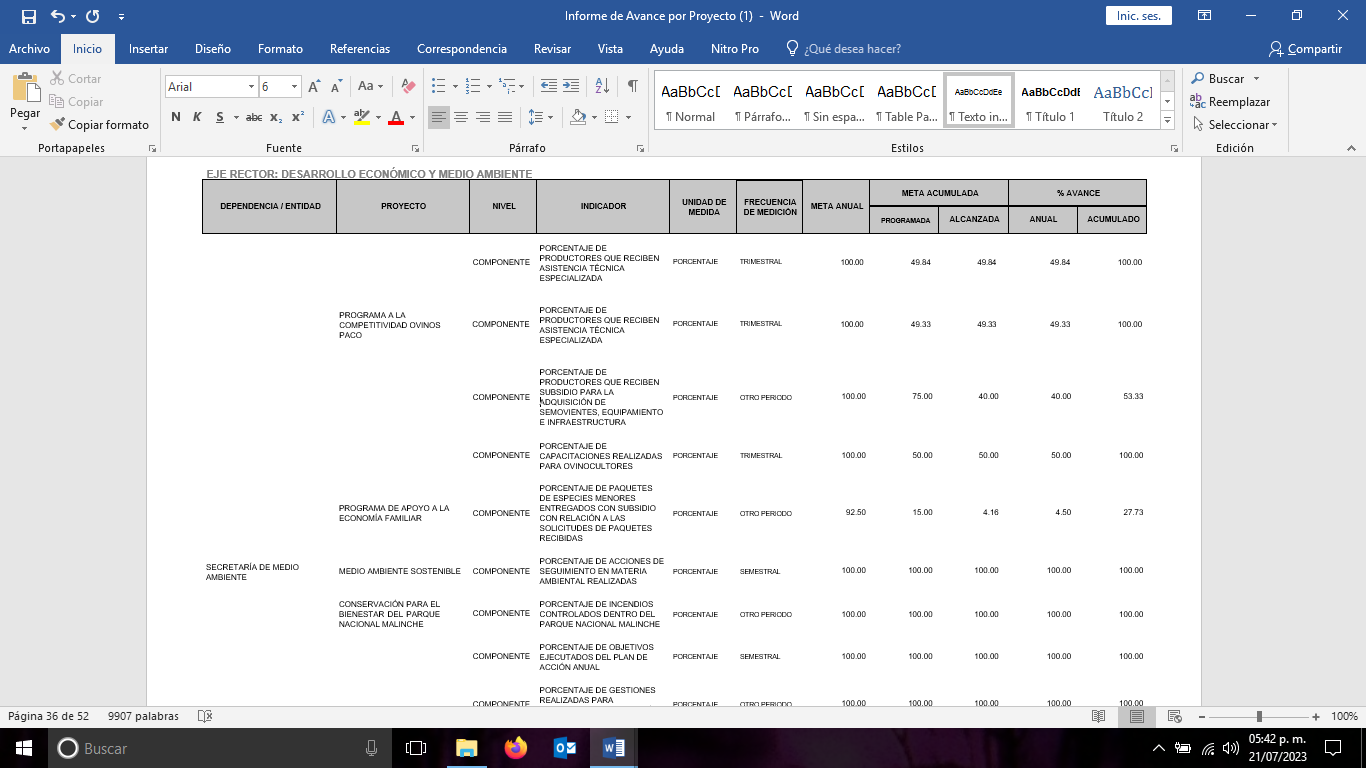 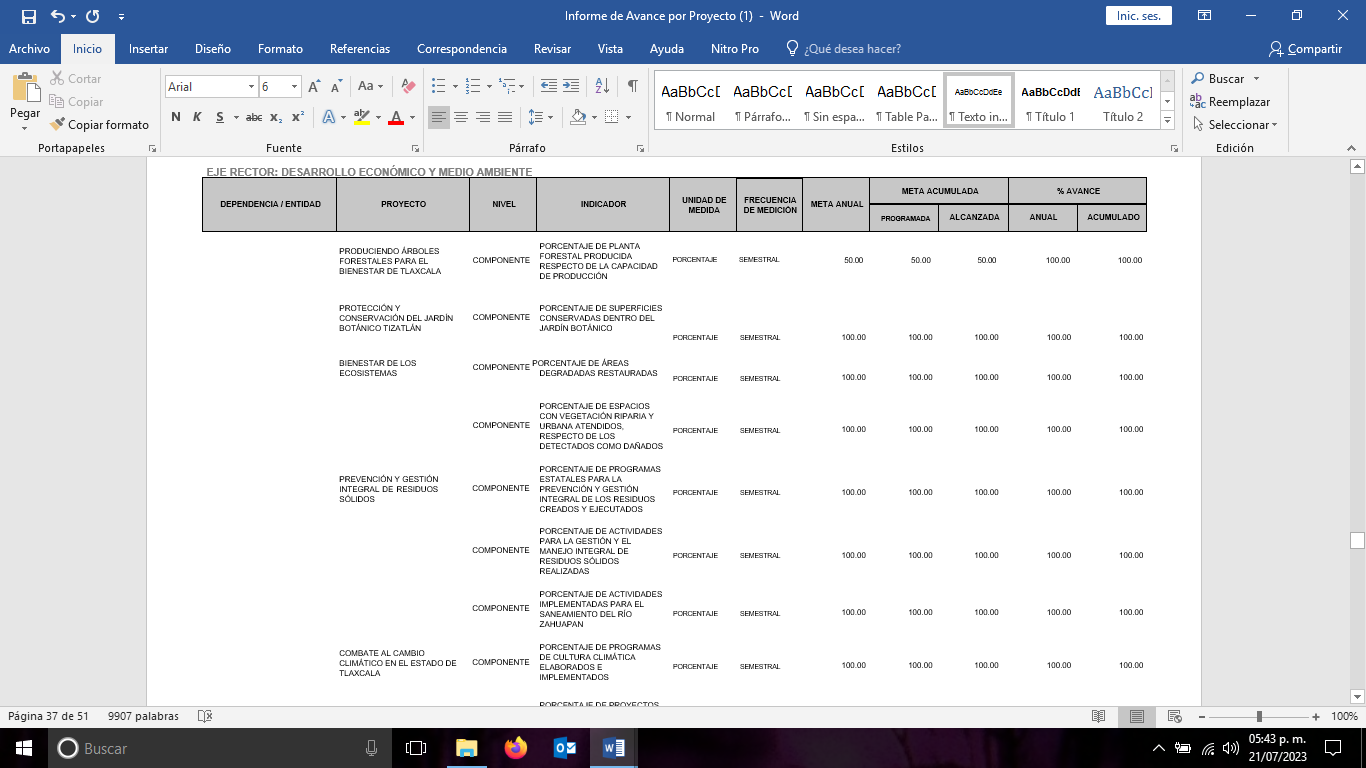 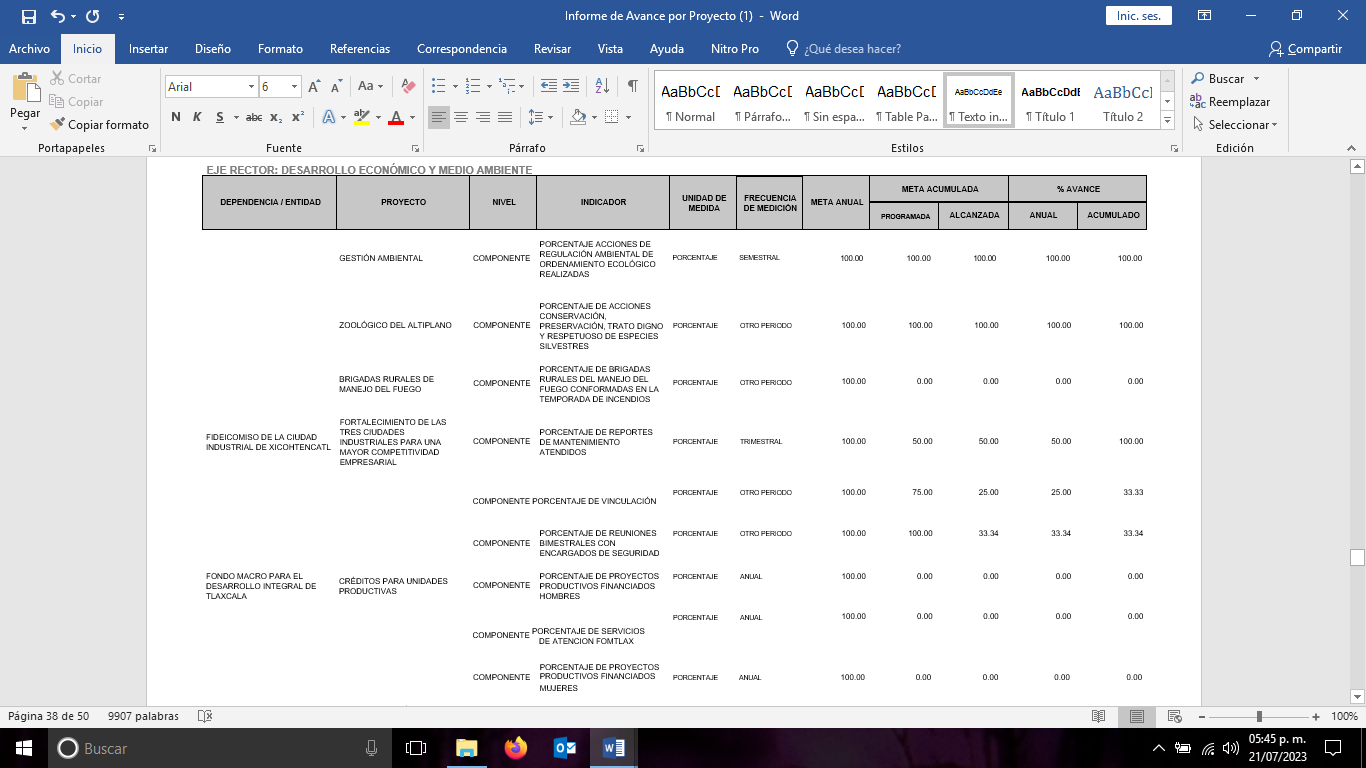 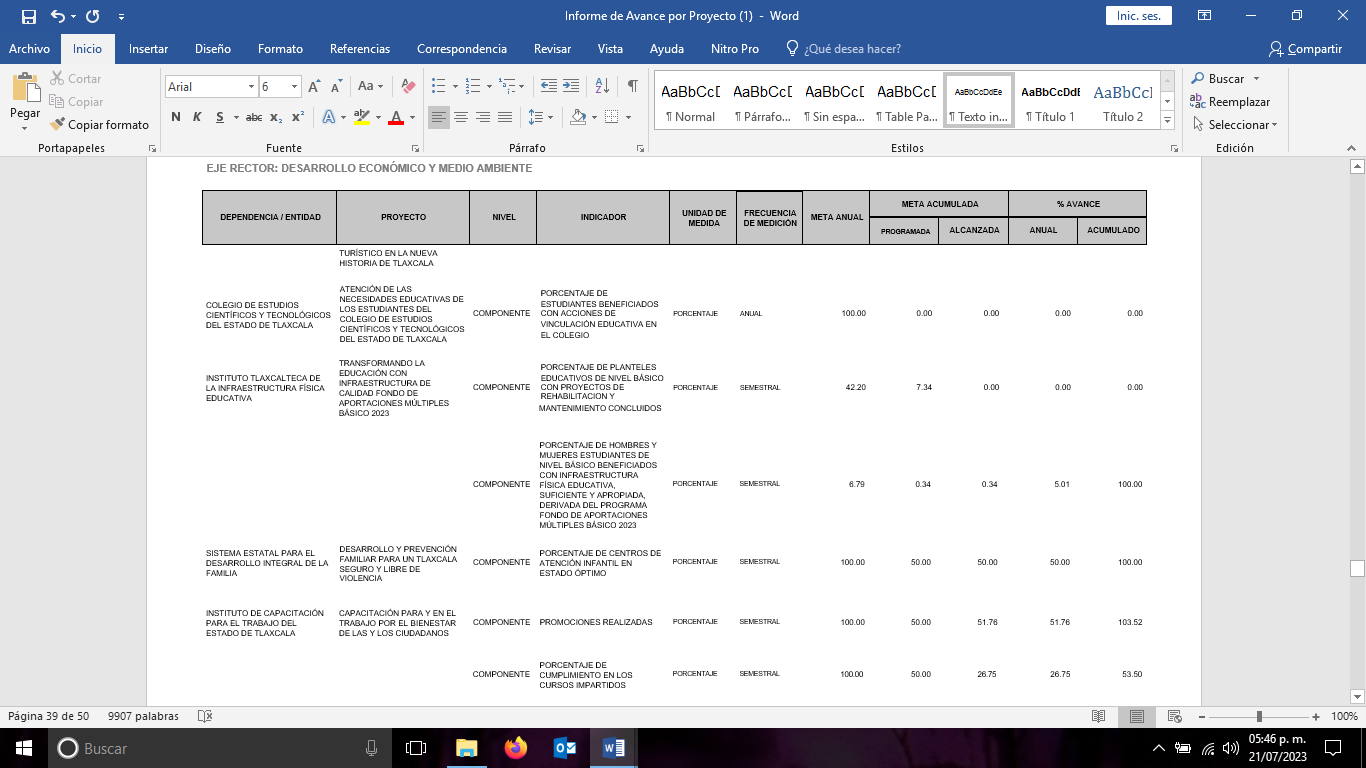 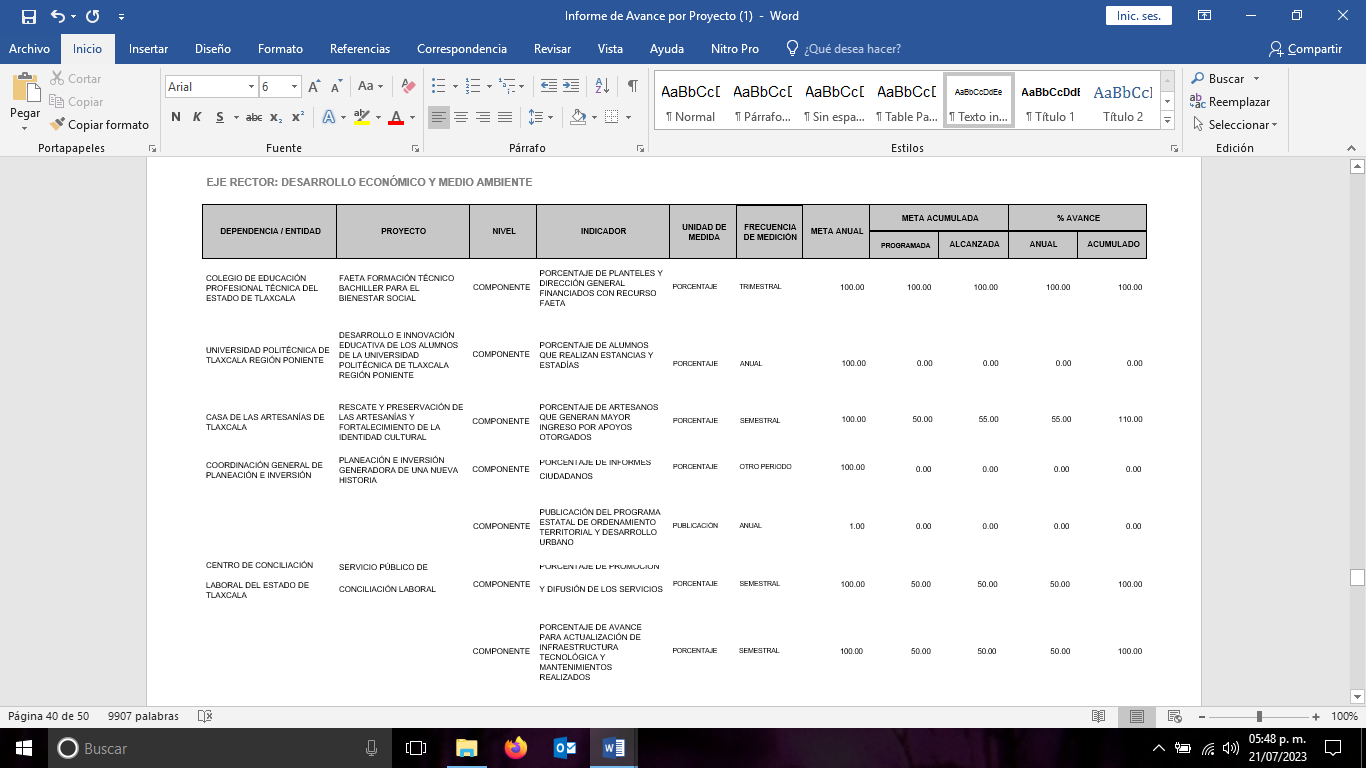 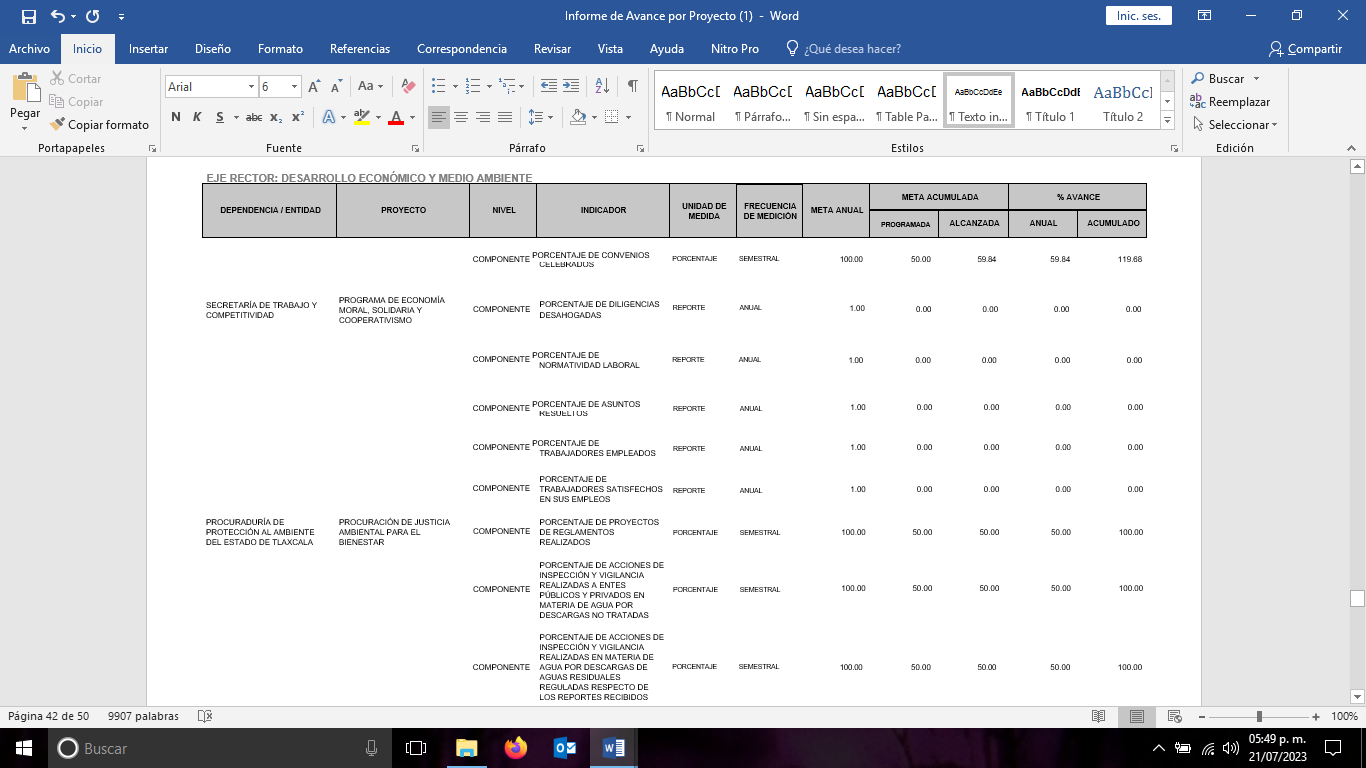 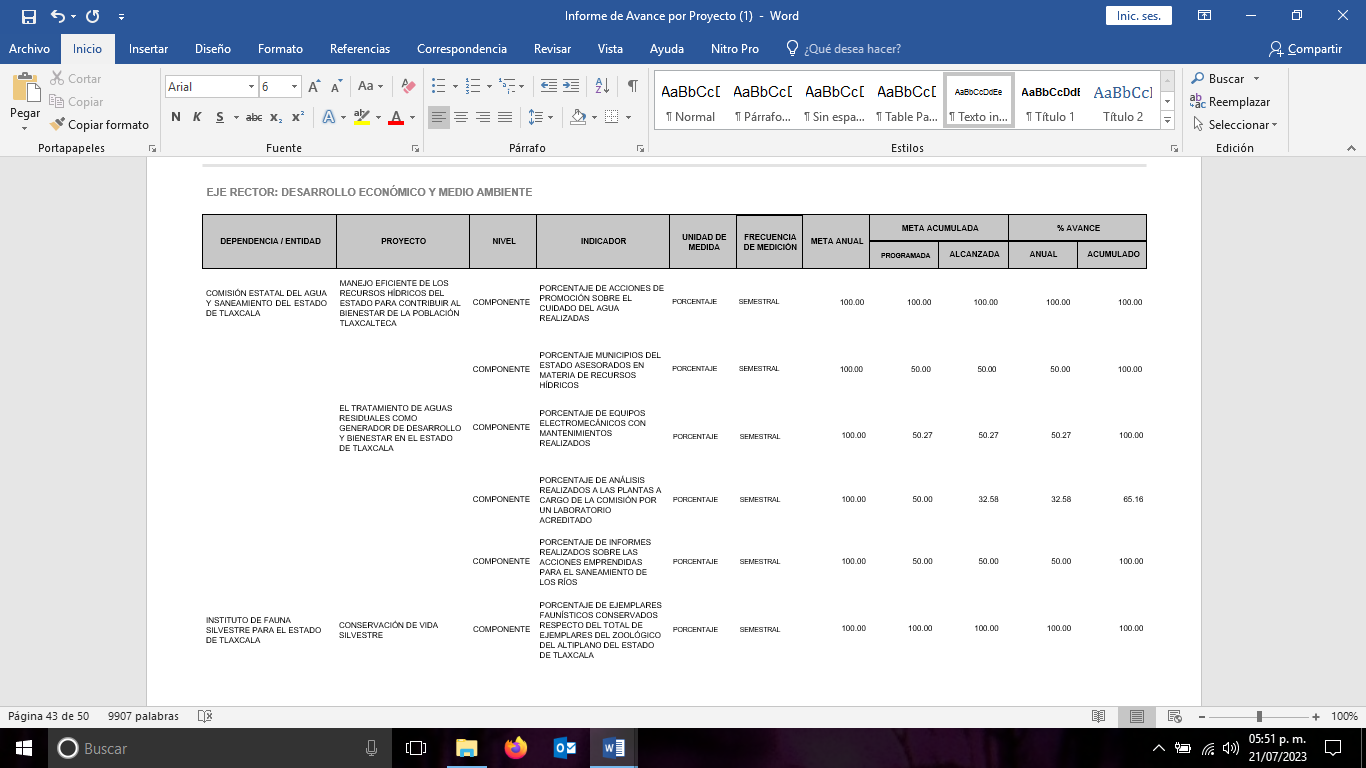 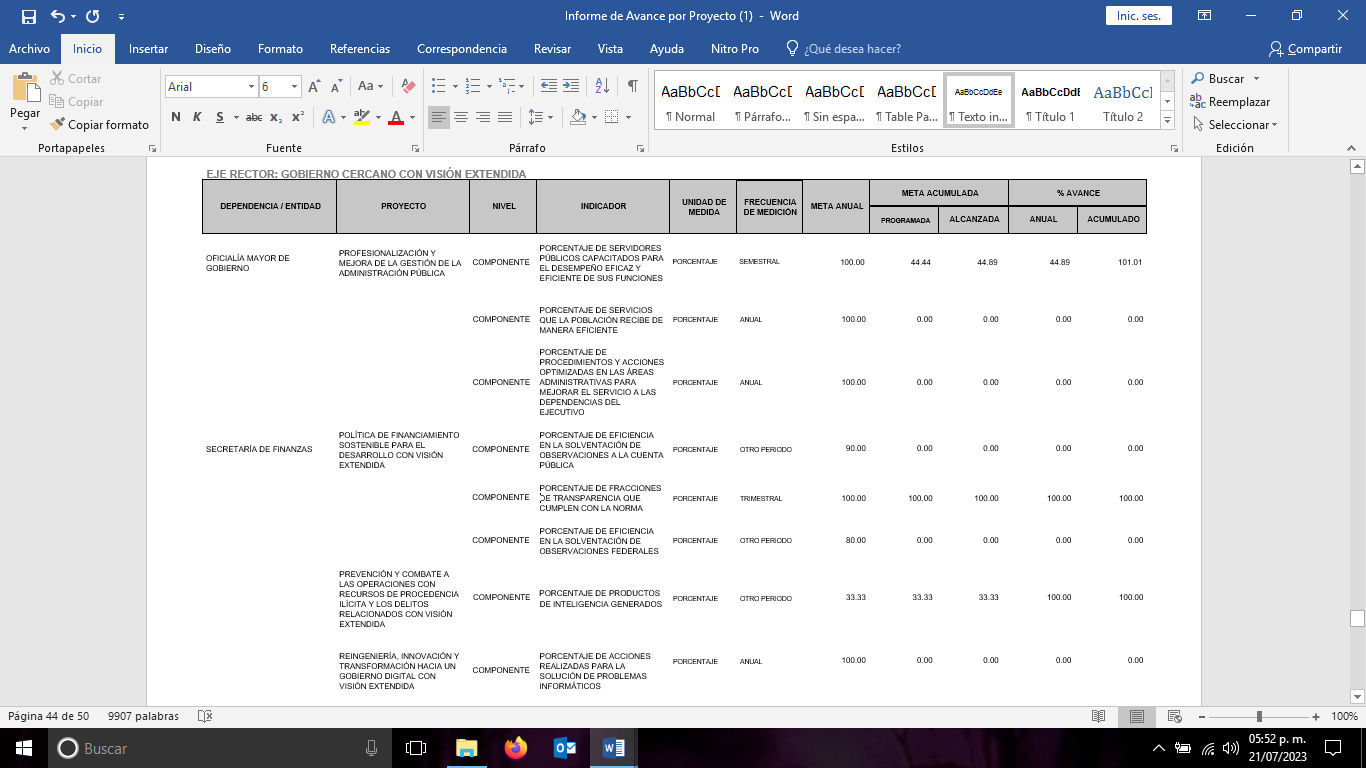 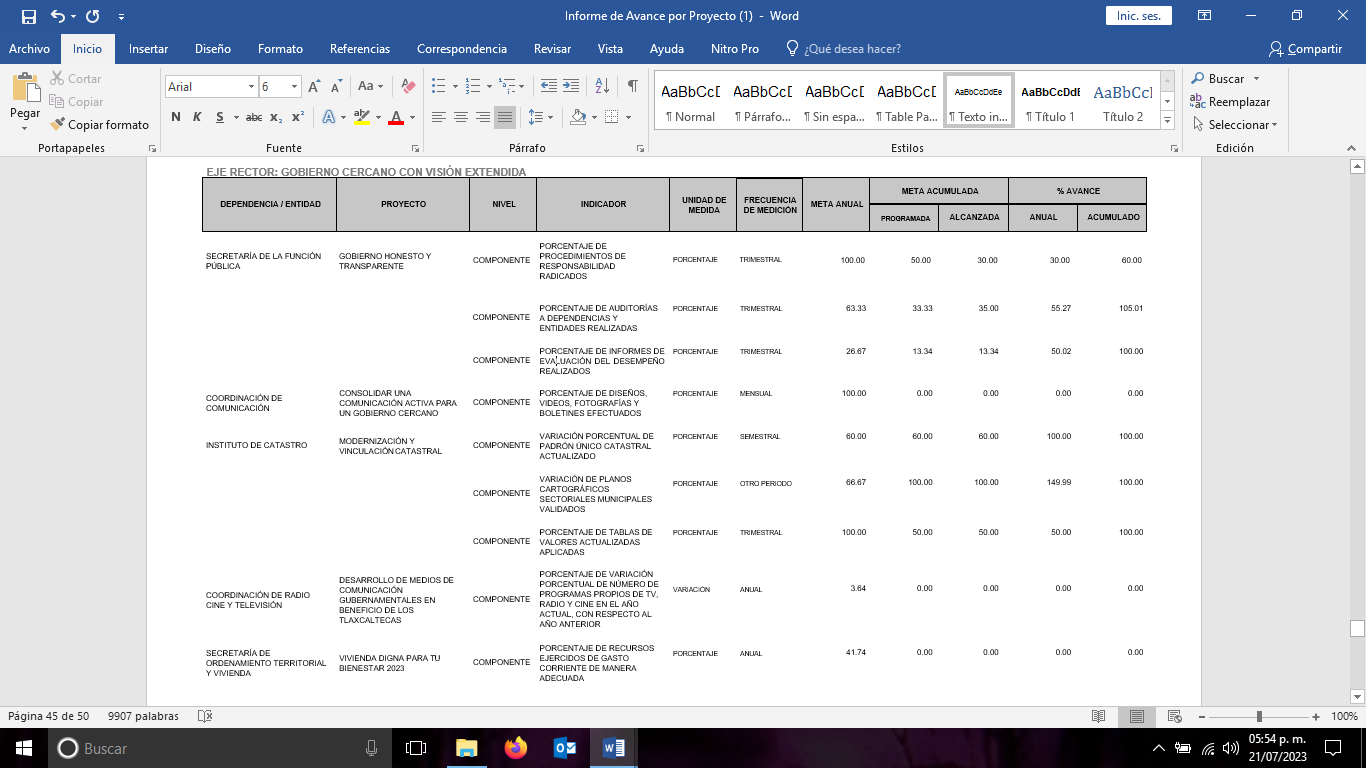 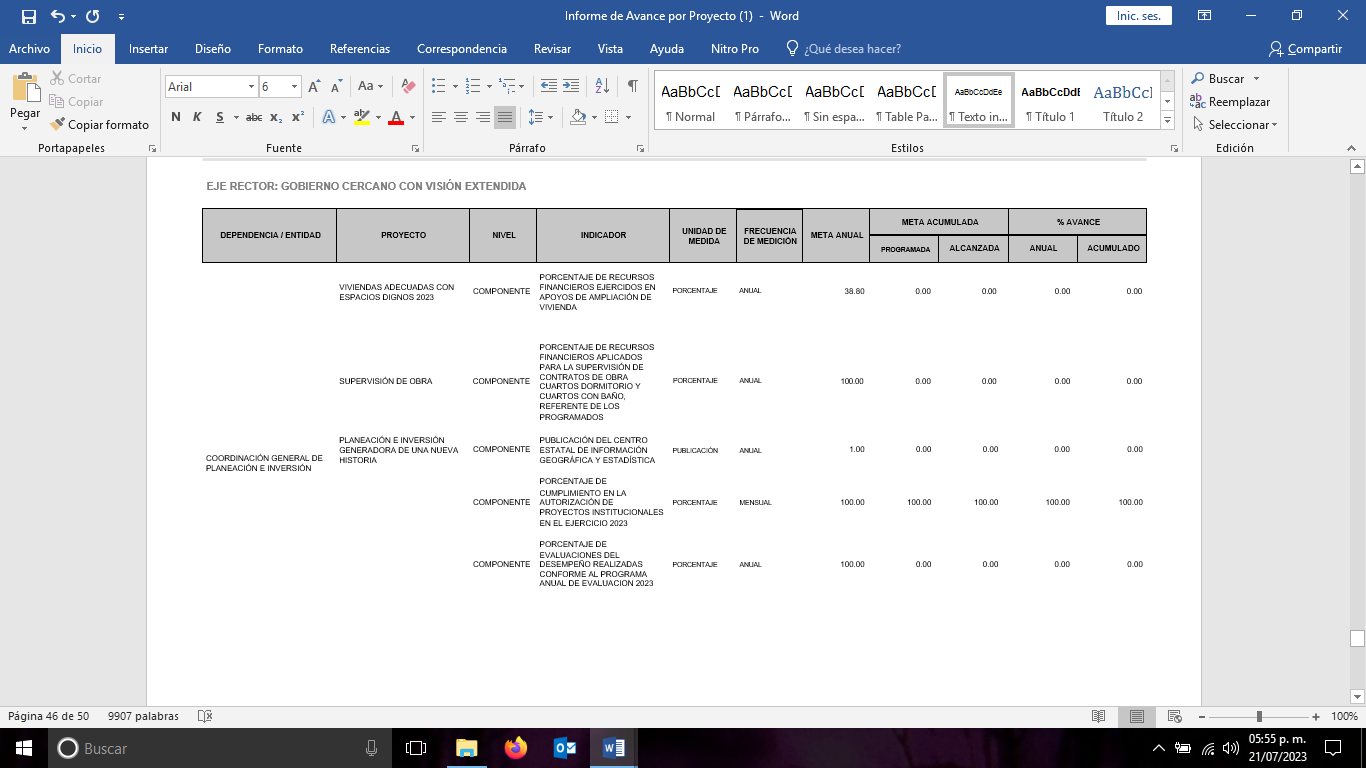 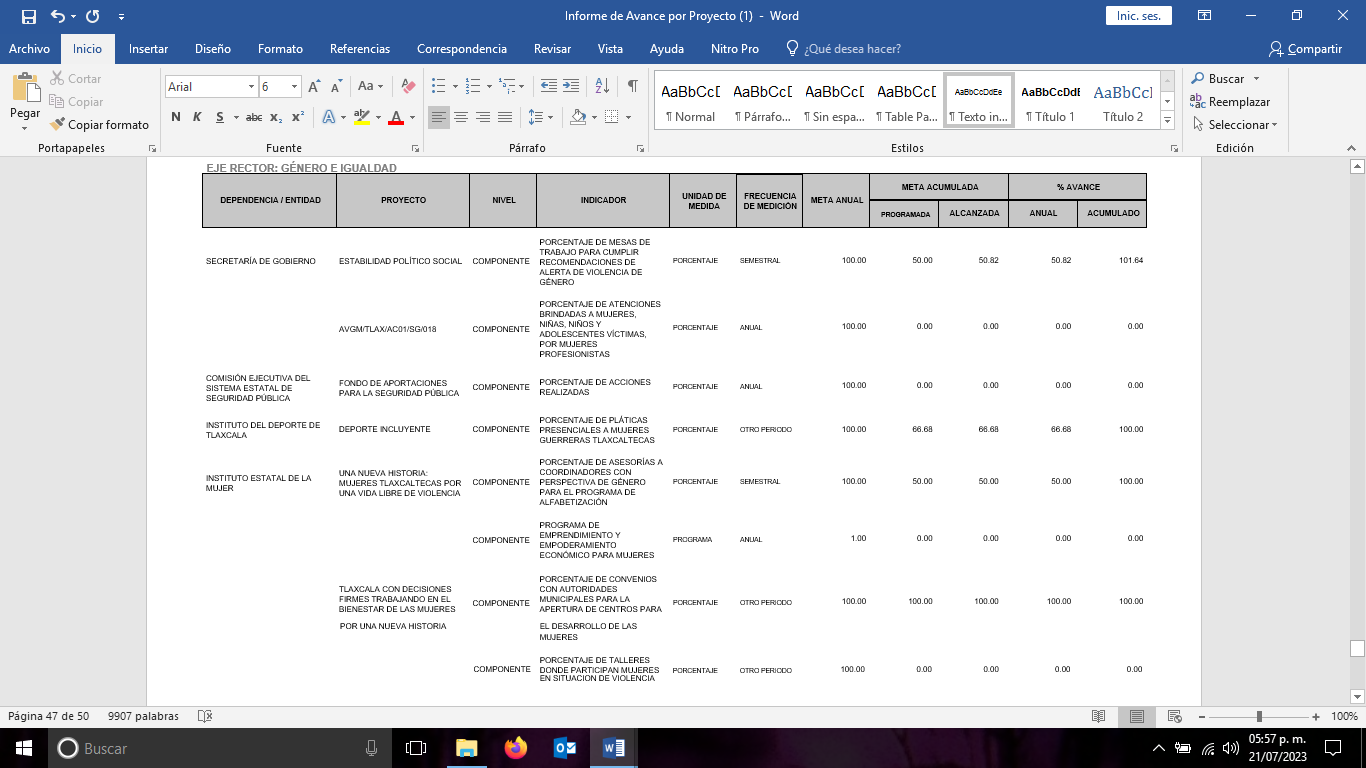 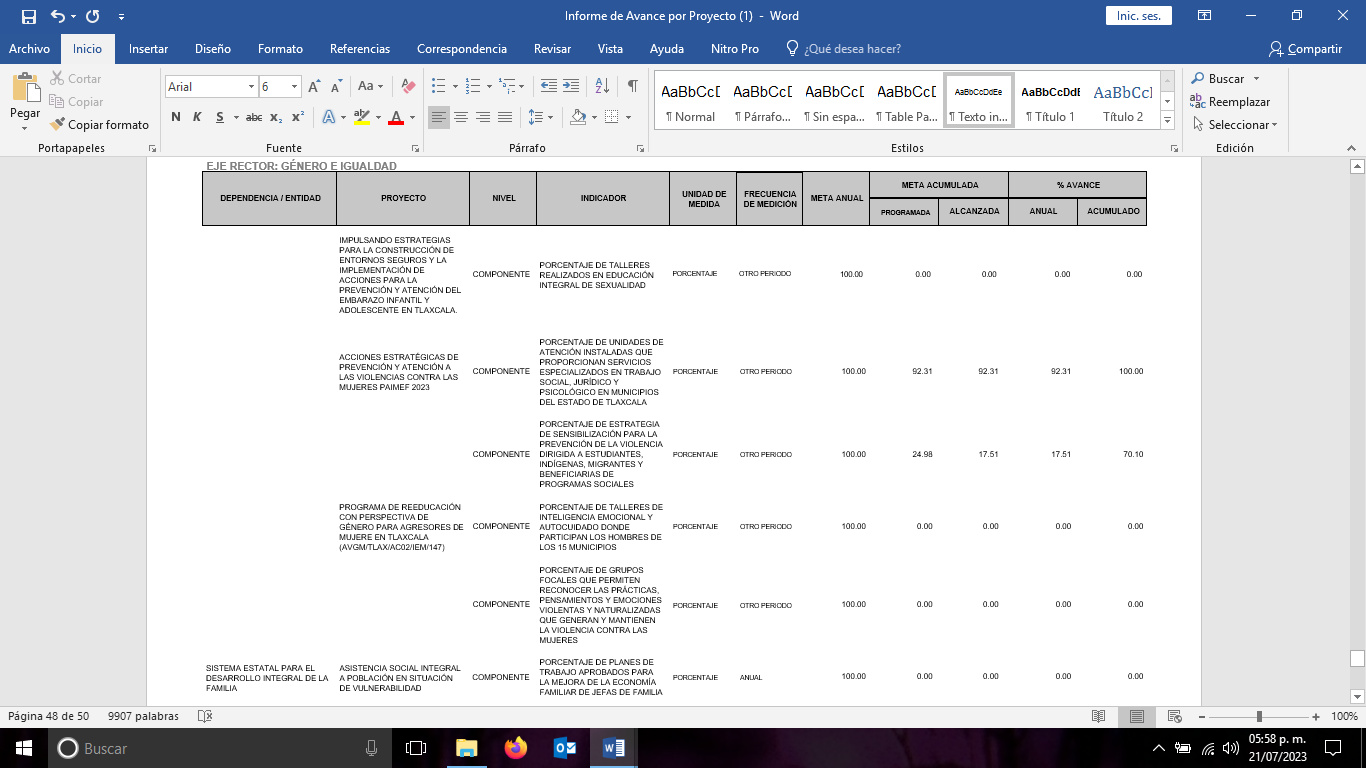 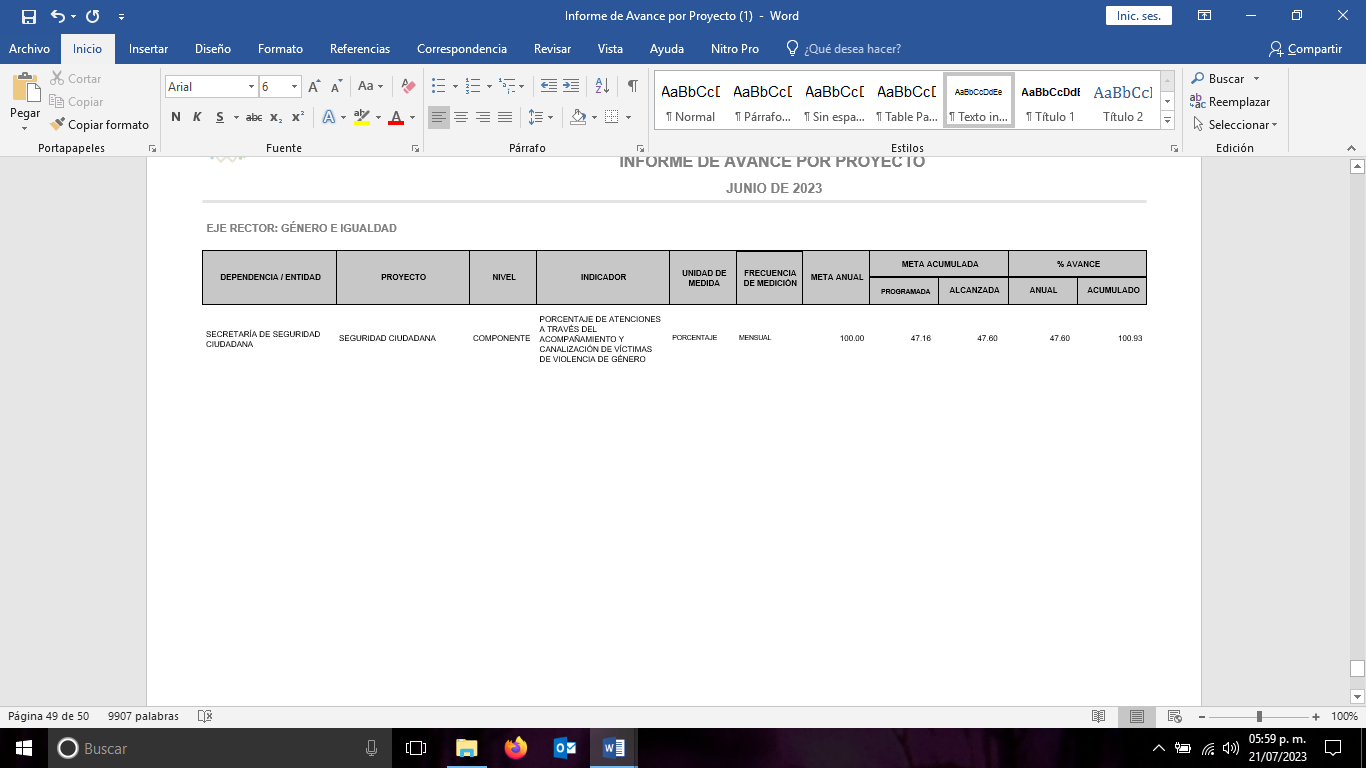 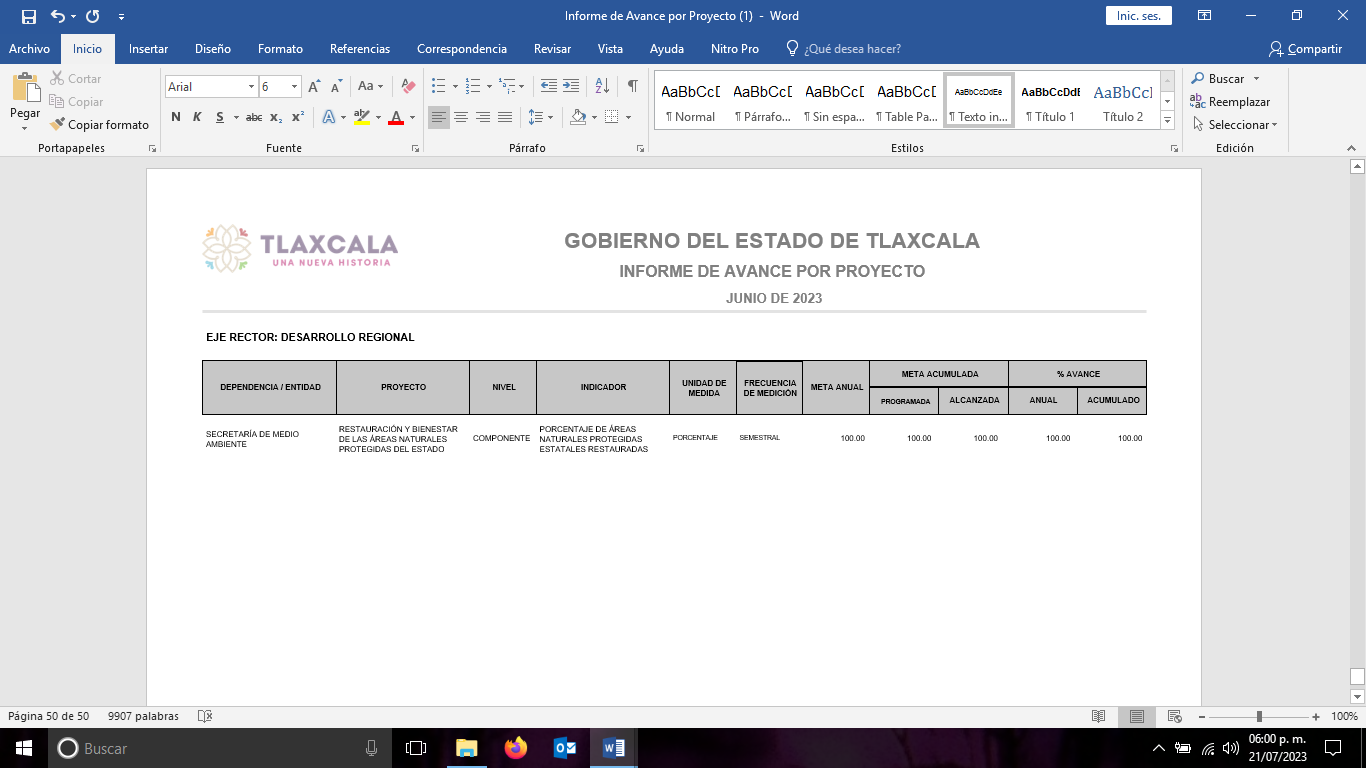 CUENTA PUBLICA 2023CUENTA PUBLICA 2023CUENTA PUBLICA 2023CUENTA PUBLICA 2023CUENTA PUBLICA 2023CUENTA PUBLICA 2023CUENTA PUBLICA 2023CUENTA PUBLICA 2023CUENTA PUBLICA 2023PODER EJECUTIVOPODER EJECUTIVOPODER EJECUTIVOPODER EJECUTIVOPODER EJECUTIVOPODER EJECUTIVOPODER EJECUTIVOPODER EJECUTIVOPODER EJECUTIVOESTADO ANALITICO DEL EJERCICIO DEL PRESUPUESTO DE EGRESOSESTADO ANALITICO DEL EJERCICIO DEL PRESUPUESTO DE EGRESOSESTADO ANALITICO DEL EJERCICIO DEL PRESUPUESTO DE EGRESOSESTADO ANALITICO DEL EJERCICIO DEL PRESUPUESTO DE EGRESOSESTADO ANALITICO DEL EJERCICIO DEL PRESUPUESTO DE EGRESOSESTADO ANALITICO DEL EJERCICIO DEL PRESUPUESTO DE EGRESOSESTADO ANALITICO DEL EJERCICIO DEL PRESUPUESTO DE EGRESOSESTADO ANALITICO DEL EJERCICIO DEL PRESUPUESTO DE EGRESOSESTADO ANALITICO DEL EJERCICIO DEL PRESUPUESTO DE EGRESOSGASTO POR CATEGORIA PROGRAMATICAGASTO POR CATEGORIA PROGRAMATICAGASTO POR CATEGORIA PROGRAMATICAGASTO POR CATEGORIA PROGRAMATICAGASTO POR CATEGORIA PROGRAMATICAGASTO POR CATEGORIA PROGRAMATICAGASTO POR CATEGORIA PROGRAMATICAGASTO POR CATEGORIA PROGRAMATICAGASTO POR CATEGORIA PROGRAMATICADEL 01 DE ENERO DE 2023 AL 30 DE JUNIO DE 2023DEL 01 DE ENERO DE 2023 AL 30 DE JUNIO DE 2023DEL 01 DE ENERO DE 2023 AL 30 DE JUNIO DE 2023DEL 01 DE ENERO DE 2023 AL 30 DE JUNIO DE 2023DEL 01 DE ENERO DE 2023 AL 30 DE JUNIO DE 2023DEL 01 DE ENERO DE 2023 AL 30 DE JUNIO DE 2023DEL 01 DE ENERO DE 2023 AL 30 DE JUNIO DE 2023DEL 01 DE ENERO DE 2023 AL 30 DE JUNIO DE 2023DEL 01 DE ENERO DE 2023 AL 30 DE JUNIO DE 2023CONCEPTOCONCEPTOCONCEPTOEGRESOSEGRESOSEGRESOSEGRESOSEGRESOSSUBEJERCICIOCONCEPTOCONCEPTOCONCEPTOAPROBADOAMPLIACIONES /MODIFICADODEVENGADOPAGADOSUBEJERCICIOCONCEPTOCONCEPTOCONCEPTOAPROBADO(REDUCCIONES)MODIFICADODEVENGADOPAGADOSUBEJERCICIOCONCEPTOCONCEPTOCONCEPTO123 = (1 + 2)456 = (3 - 4)PROGRAMAS20,777,425,547.001,132,490,906.4021,909,916,453.408,511,236,009.728,497,366,582.0413,398,680,443.68SUBSIDIOS: SECTOR SOCIAL Y PRIVADO O ENTIDADES FEDERATIVAS O MUNICIPIOS659,192,419.00139,131,960.76798,324,379.76282,856,326.52281,219,357.53515,468,053.24SUJETOS A REGLAS DE OPERACIÓN383,878,138.00-4,946,243.74378,931,894.2631,920,538.0230,283,569.03347,011,356.24OTROS SUBSIDIOS275,314,281.00144,078,204.50419,392,485.50250,935,788.50250,935,788.50168,456,697.00DESEMPEÑO DE LAS FUNCIONES19,090,728,746.00632,433,719.6619,723,162,465.667,962,420,036.587,953,456,007.9011,760,742,429.08FUNCIONES DE LAS FUERZAS ARMADAS000000PROVISIÓN DE BIENES PÚBLICOS000000PRESTACIÓN DE SERVICIOS PÚBLICOS16,857,998,730.00575,533,931.7717,433,532,661.777,638,704,022.667,631,159,922.559,794,828,639.11PROMOCIÓN Y FOMENTO165,256,772.00-2,112,219.24163,144,552.7667,731,587.0166,598,383.1195,412,965.75REGULACIÓN Y SUPERVISIÓN20,576,905.00-161,585.1420,415,319.868,773,251.488,767,728.0511,642,068.38PROYECTOS DE INVERSIÓN2,000,677,113.0059,311,741.672,059,988,854.67234,058,782.87233,913,329.201,825,930,071.80PLANEACIÓN, SEGUIMIENTO Y EVALUACIÓN DE POLÍTICAS PÚBLICAS46,219,226.00-138,149.4046,081,076.6013,152,392.5613,016,644.9932,928,684.04ESPECÍFICOS000000ADMINISTRATIVOS Y DE APOYO987,022,473.00360,133,132.981,347,155,605.98256,662,720.63253,394,290.621,090,492,885.35APOYO AL PROCESO PRESUPUESTARIO Y PARA MEJORAR LA EFICIENCIA INSTITUCIONAL664,004,270.00366,545,870.131,030,550,140.13121,415,458.45120,767,107.02909,134,681.68APOYO A LA FUNCIÓN PÚBLICA Y AL MEJORAMIENTO DE LA GESTIÓN323,018,203.00-6,412,737.15316,605,465.85135,247,262.18132,627,183.60181,358,203.67OPERACIONES AJENAS000000COMPROMISOS40,481,909.00792,093.0041,274,002.009,296,925.999,296,925.9931,977,076.01OBLIGACIONES DE CUMPLIMIENTO DE RESOLUCIÓN JURISDICCIONAL17,481,909.00791,755.0018,273,664.008,883,664.008,883,664.009,390,000.00DESASTRES NATURALES23,000,000.0033823,000,338.00413,261.99413,261.9922,587,076.01OBLIGACIONES000000PENSIONES Y JUBILACIONES000000APORTACIONES A LA SEGURIDAD SOCIAL000000APORTACIONES A FONDOS DE ESTABILIZACIÓN000000APORTACIONES A FONDOS DE INVERSIÓN Y REESTRUCTURA DE PENSIONES000000PROGRAMAS DE GASTO FEDERALIZADO000000GASTO FEDERALIZADO000000PARTICIPACIONES A ENTIDADES FEDERATIVAS Y MUNICIPIOS4,794,137,829.00156,734,584.474,950,872,413.472,713,866,249.412,713,866,249.412,237,006,164.06PARTICIPACIONES A ENTIDADES FEDERATIVAS Y MUNICIPIOS4,794,137,829.00156,734,584.474,950,872,413.472,713,866,249.412,713,866,249.412,237,006,164.06PARTICIPACIONES A ENTIDADES FEDERATIVAS Y MUNICIPIOS4,794,137,829.00156,734,584.474,950,872,413.472,713,866,249.412,713,866,249.412,237,006,164.06COSTO FINANCIERO, DEUDA O APOYOS A DEUDORES Y AHORRADORES DE LA BANCA000000COSTO FINANCIERO, DEUDA O APOYOS A DEUDORES Y AHORRADORES DE LA BANCA000000COSTO FINANCIERO, DEUDA O APOYOS A DEUDORES Y AHORRADORES DE LA BANCA000000ADEUDOS DE EJERCICIOS FISCALES ANTERIORES000000ADEUDOS DE EJERCICIOS FISCALES ANTERIORES000000ADEUDOS DE EJERCICIOS FISCALES ANTERIORES000000TOTAL DEL GASTOTOTAL DEL GASTOTOTAL DEL GASTO25,571,563,376.001,289,225,490.8726,860,788,866.8711,225,102,259.1311,211,232,831.4515,635,686,607.74Nombre del Proyecto o ProgramaMunicipioDescripciónImporte FONDO GENERAL DE PARTICIPACIONESVariosConstrucción, rehabilitación y ampliación de obras33,801,706.45